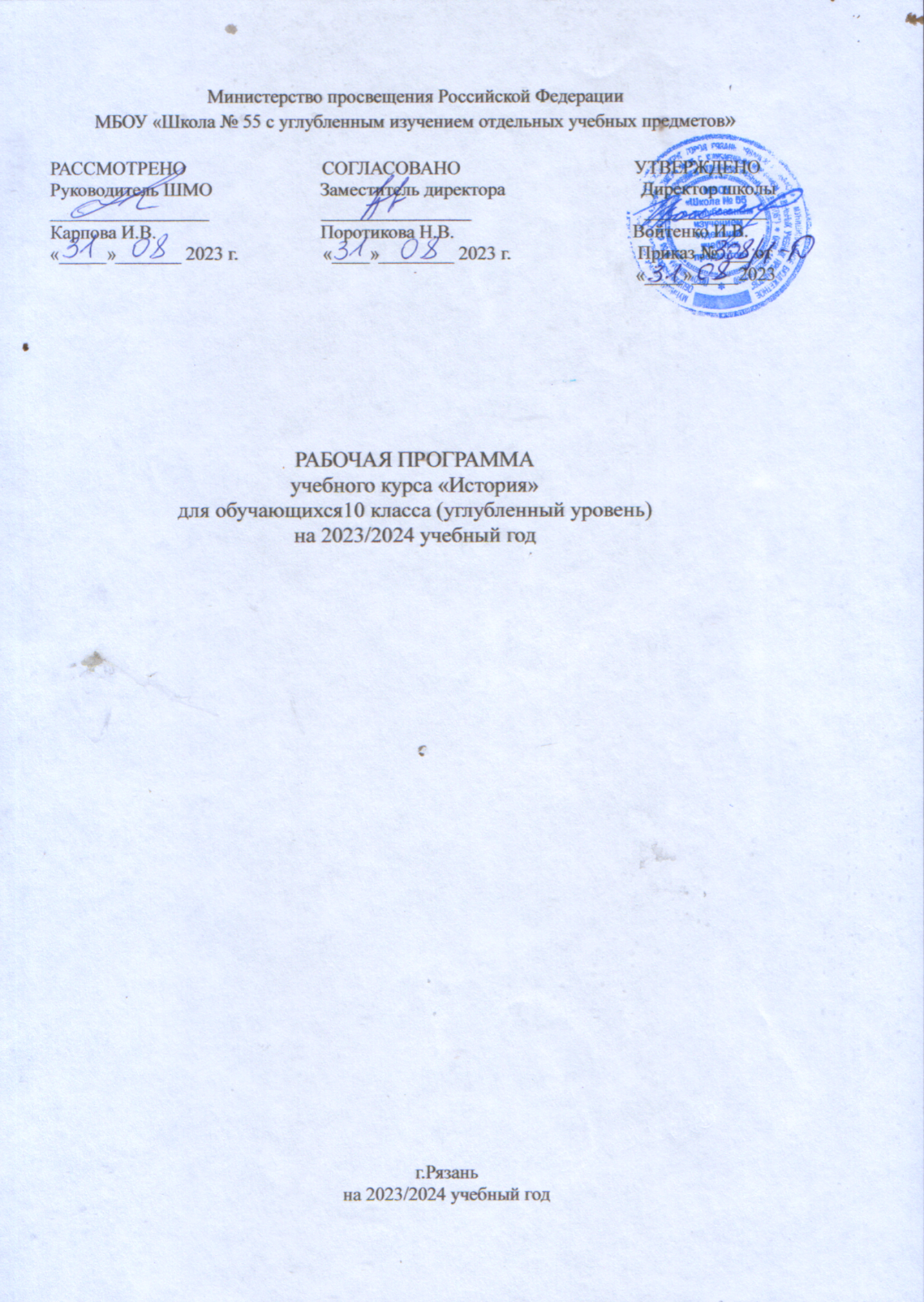 ПОЯСНИТЕЛЬНАЯ ЗАПИСКАОБЩАЯ ХАРАКТЕРИСТИКА УЧЕБНОГО ПРЕДМЕТА «ИСТОРИЯ»     Программа по истории разработана на основе положений и требований к результатам освоения основной образовательной программы, представленных в ФГОС СОО, а также с учетом федеральной рабочей программы воспитания.     Согласно своему назначению, программа по истории является ориентиром для составления рабочих авторских программ: она дает представление о целях, общей стратегии обучения, воспитания и развития обучающихся средствами учебного предмета «История», устанавливает обязательное предметное содержание, предусматривает его распределение по классам и структурирование по разделам и темам курса.   Место предмета «История» в системе общего образования определяется его познавательным и мировоззренческим значением, вкладом в становление личности молодого человека. История представляет собирательную картину жизни людей во времени, их социального, созидательного, нравственного опыта. Она служит важным ресурсом самоидентификации личности в окружающем социуме, культурной среде от уровня семьи до уровня своей страны и мира в целом. История дает возможность познания и понимания человека и общества в связи прошлого, настоящего и будущего.ЦЕЛИ ИЗУЧЕНИЯ УЧЕБНОГО ПРЕДМЕТА «ИСТОРИЯ»     Общей целью школьного исторического образования является формирование и развитие личности обучающегося, способного к самоидентификации и определению своих ценностных ориентиров на основе осмысления и освоения исторического опыта своей страны и человечества в целом, активно и творчески применяющего исторические знания и предметные умения в учебной и социальной практике. Данная цель предполагает формирование у обучающихся целостной картины российской и мировой истории, понимание места и роли России в мире, важности вклада каждого её народа, его культуры в общую историю страны и мировую историю, формирование личностной позиции по отношению к прошлому и настоящему Отечества.     Задачи изучения истории на всех уровнях общего образования определяются федеральными государственными образовательными стандартами.      Для уровня среднего общего образования (10–11 классы) предполагается при сохранении общей с уровнем основного общего образования структуры задач расширение их по следующим параметрам:      - углубление социализации обучающихся, формирование гражданской ответственности и социальной культуры, адекватной условиям современного мира;      - освоение систематических знаний об истории России и всеобщей истории XX–XXI вв.;воспитание обучающихся в духе патриотизма, уважения к своему Отечеству – многонациональному Российскому государству в соответствии с идеями взаимопонимания, согласия и мира между людьми и народами, в духе демократических ценностей современного общества;      - формирование исторического мышления, то есть способности рассматривать события и явления с точки зрения их исторической обусловленности и взаимосвязи, в развитии, в системе координат «прошлое – настоящее – будущее»; работа с комплексами источников исторической и социальной информации, развитие учебно-проектной деятельности, в углубленных курсах      – приобретение первичного опыта исследовательской деятельности; расширение аксиологических знаний и опыта оценочной деятельности (сопоставление различных версий и оценок исторических событий и личностей, определение и выражение собственного отношения, обоснование позиции при изучении дискуссионных проблем прошлого и современности);      - развитие практики применения знаний и умений в социальной среде, общественной деятельности, межкультурном общении;     - в углубленных курсах – элементы ориентации на продолжение образования в организациях профессионального образования гуманитарного профиля (Концепция преподавания учебного курса «История России» в образовательных организациях Российской Федерации, реализующих основные образовательные программы.МЕСТО УЧЕБНОГО ПРЕДМЕТА «ИСТОРИЯ» В УЧЕБНОМ ПЛАНЕОбщее число часов, рекомендованных для изучения истории на углублённом уровне, – 272 часа: в 10 классе – 136 часов (4 часа в неделю), в 11 классе – 136 часов (4 часа в неделю).СОДЕРЖАНИЕ ОБУЧЕНИЯ 10 КЛАСС Всеобщая история. 1914–1945 гг. Введение. Понятие «Новейшее время». Хронологические рамки и периодизация Новейшей истории. Изменение мира в ХХ – начале XXI в. Ключевые процессы и события Новейшей истории. Мир накануне и в годы Первой мировой войны (рекомендуется изучать данную тему объединено с темой «Россия в Первой мировой войне (1914–1918)» курса истории России). Мир в начале ХХ в. Развитие индустриального общества. Технический прогресс. Изменение социальной структуры общества. Политические течения: либерализм, консерватизм, социал-демократия, анархизм. Рабочее и социалистическое движение. Профсоюзы. Мир империй – наследие XIX в. Империализм. Национализм. Старые и новые лидеры индустриального мира. Блоки великих держав: Тройственный союз, Антанта. Российские предложения о разоружении. Гаагские конвенции. Региональные конфликты и войны в конце XIX – начале ХХ в. Первая мировая война (1914–1918). Причины Первой мировой войны. Ситуация на Балканах. Убийство в Сараево. Нападение Австро-Венгрии на Сербию. Вступление в войну Германии, России, Франции, Великобритании, Японии, Османской империи. Цели и планы сторон. Сражение на Марне. Позиционная война. Боевые операции на Восточном фронте, их роль в общем ходе войны. Изменения в составе воюющих блоков: вступление в войну Италии, Болгарии. Поражение Сербии. Четверной союз. Верденское сражение. Битва на Сомме. Ютландское морское сражение. Вступление в войну Румынии. Люди на фронтах и в тылу. Националистическая пропаганда. Новые методы ведения войны. Мобилизационная экономика военного времени. Власть и общество в годы войны. Положение населения в тылу воюющих стран. Вынужденные переселения, геноцид. Рост антивоенных настроений. Завершающий этап войны. Объявление США войны Германии. Бои на Западном фронте. Революция 1917 г. в России и выход Советской России из войны. Капитуляция государств Четверного союза. Политические, экономические и социальные последствия Первой мировой войны. Мир в 1918–1939 гг. От войны к миру Планы послевоенного устройства мира. 14 пунктов В. Вильсона. Парижская мирная конференция. Версальская система. Лига Наций. Вашингтонская конференция. Распад империй и революционные события 1918 – начала 1920-х гг. Образование новых национальных государств в Европе после распада Российской, Австро-Венгерской, Османской империй. Великая российская революция и ее влияние на мировую историю. Революционная волна 1918–1919 гг. в Европе. Ноябрьская революция в Германии. Веймарская республика. Создание Коминтерна. Венгерская советская республика. Страны Европы и Северной Америки в 1920–1930-е гг. Рост влияния социалистических партий и профсоюзов. Приход лейбористов к власти в Великобритании. Зарождение фашистского движения в Италии, Б. Муссолини. Приход фашистов к власти и утверждение тоталитарного режима в Италии. Установление авторитарных режимов в странах Европы. Стабилизация 1920-х гг. Эра процветания в США. Мировой экономический кризис 1929–1933 гг. и начало Великой депрессии. Проявления и социально-политические последствия кризиса. «Новый курс» Ф.Д. Рузвельта (цель, мероприятия, итоги). Кейнсианство. Государственное регулирование экономики.Альтернативные стратегии выхода из мирового экономического кризиса. Становление нацизма в Германии. НСДАП. А. Гитлер. Приход нацистов к власти. Нацистский режим в Германии (политическая система, экономическая политика, идеология). Нюрнбергские законы. Подготовка Германии к войне. Рост числа авторитарных режимов в Европе. Борьба против угрозы фашизма. Тактика единого рабочего фронта и Народного фронта. VII конгресс Коминтерна. Приход к власти и политика правительств Народного фронта во Франции, Испании. Франкистский мятеж и Гражданская война в Испании (участники, основные сражения, итоги). Позиции европейских держав в отношении Испании. Советская помощь Испании. Оборона Мадрида. Поражение Испанской республики.Страны Азии в 1918–1930-х гг. Распад Османской империи. Провозглашение Турецкой республики. Курс преобразований М. Кемаля Ататюрка. Страны Восточной и Южной Азии. Революция 1925–1927 гг. в Китае. Режим Чан Кайши и гражданская война с коммунистами. «Великий поход» Красной армии Китая. Япония: наращивание экономического и военного потенциала, начало внешнеполитической агрессии. Национально-освободительное движение в Индии в 1919–1939 гг. Индийский национальный конгресс. М.К. Ганди. Страны Латинской Америки в первой трети ХХ в. Мексиканская революция. Реформы и революционные движения в латиноамериканских странах. Народный фронт в Чили. Международные отношения в 1920–1930-х гг. Версальская система и реалии 1920-х гг. Планы Дауэса и Юнга. Советское государство в международных отношениях в 1920-х гг. Пакт Бриана–Келлога. «Эра пацифизма».Нарастание агрессии в мире в 1930-х гг. Агрессия Японии против Китая (1931–1933). Итало-эфиопская война (1935). Инициативы СССР по созданию системы коллективной безопасности. Агрессивная политика Германии в Европе(оккупация Рейнской зоны, аншлюс Австрии). Судетский кризис. Мюнхенское соглашение и его последствия. Политика «умиротворения» агрессора. Создание оси Берлин – Рим – Токио. Японо-китайская война. Советско-японские конфликты у озера Хасан и реки Халхин-Гол. Британско-франко-советские переговоры в Москве. Советско-германский договор о ненападении и его последствия. Развитие культуры в 1914–1930-х гг. Научные открытия первых десятилетий ХХ в. (физика, химия, биология, медицина и другие). Технический прогресс в 1920– 1930-х гг. Изменение облика городов. «Потерянное поколение»: тема войны в литературе и художественной культуре. Основные направления в искусстве. Модернизм, авангардизм, сюрреализм, абстракционизм, реализм. Ведущие деятели культуры первой трети ХХ в. Кинематограф 1920–1930-х гг. Тоталитаризм и культура. Массовая культура. Олимпийское движение.Вторая мировая война (рекомендуется изучать данную тему объединенно с темой «Великая Отечественная война (1941–1945)» курса истории России). Начало Второй мировой войны. Причины Второй мировой войны. Стратегические планы главных воюющих сторон. Нападение Германии на Польшу и начало мировой войны. Разгром Польши. Присоединение к СССР Западной Белоруссии и Западной Украины. Блицкриг. «Странная война». Советско-финляндская война и ее международные последствия. Захват Германией Дании и Норвегии. Разгром Франции, разделение страны (германская оккупация северной части страны, правительство Виши на юге). Битва за Британию. Вторжение войск Германии и ее союзников на Балканы. 1941 год. Начало Великой Отечественной войны и войны на Тихом океане. Нападение Германии на СССР. Начало Великой Отечественной войны. Планы Германии в отношении СССР (план «Барбаросса», план «Ост»). Ход событий на советско-германском фронте в 1941 г. Формирование Антигитлеровской коалиции. Атлантическая хартия. Ленд-лиз. Нападение японских войск на Перл-Харбор, вступление США в войну.Положение в оккупированных странах. Нацистский «новый порядок». Политика геноцида, холокост. Концентрационные лагеря. Принудительная трудовая миграция и насильственные переселения. Коллаборационизм. Движение Сопротивления: участники, цели и формы борьбы. Восстания в нацистских лагерях. Партизанская война в Югославии. Коренной перелом в войне. Сталинградская битва. Курская битва. Война в Северной Африке. Сражение при Эль-Аламейне. Высадка союзнических войск в Италии и падение режима Муссолини. Перелом в войне на Тихом океане. Тегеранская конференция. «Большая тройка». Разгром Германии, Японии и их союзников. Открытие второго фронта в Европе, наступление союзников. Военные операции Красной Армиипо освобождению стран Европы в 1944–1945 гг. Освободительные восстания против оккупантов и их пособников в европейских странах. Ялтинская конференция руководителей ведущих держав Антигитлеровской коалиции. Разгром военных сил Германии и взятие Берлина. Капитуляция Германии. Роль СССР в разгроме нацистской Германии и освобождении народов Европы. Потсдамская конференция. Создание ООН. Завершение мировой войны на Дальнем Востоке. Американские атомные бомбардировки Хиросимы и Нагасаки. Вступление СССР в войну против Японии, разгром Квантунской армии. Капитуляция Японии. Нюрнбергский трибунал и Токийский процесс над военными преступниками Германии и Японии. Итоги Второй мировой войны. Роль государств и народов в Победе над нацизмом и милитаризмом. Решающий вклад СССР в Победу Антигитлеровской коалиции и в процесс послевоенного мирного урегулирования. ОбобщениеИстория России. 1914–1945 гг. Введение. Периодизация и общая характеристика истории России 1914–1945 гг. Россия в годы Первой мировой войны и Великой российской революции Россия в Первой мировой войне (1914–1918) Россия и мир накануне Первой мировой войны. Вступление России в войну. Геополитические и военно-стратегические планы командования. Участие России в военных действиях 1914–1917 гг. Боевые действия на австро-германском и Кавказском фронтах, взаимодействие с союзниками по Антанте. Брусиловский прорыв и его значение. Массовый героизм воинов. Национальные подразделения и женские батальоны в составе русской армии. Людские потери. Плен. Тяготы окопной жизни и изменения в настроениях солдат. Политизация и начало морального разложения армии.Власть, экономика и общество в условиях войны. Милитаризация экономики. Формирование военно-промышленных комитетов. Пропаганда патриотизма и восприятие войны обществом. Содействие гражданского населения армии и создание общественных организаций помощи фронту. Благотворительность. Введение государством карточной системы снабжения в городе и разверстки в деревне. Война и реформы: несбывшиеся ожидания. Нарастание экономического кризиса и смена общественных настроений: от патриотического подъема к усталости от войны и отчаянию. Кадровая чехарда в правительстве. Взаимоотношения представительной и исполнительной ветвей власти. Прогрессивный блок и его программа. Распутинщина и десакрализация власти. Эхо войны на окраинах империи: восстание в Средней Азии. Политические партии и война: оборонцы, интернационалисты и пораженцы. Влияние большевистской пропаганды. Возрастание роли армии в жизни общества.Великая российская революция 1917–1922 гг. 1917 год: от Февраля к Октябрю Понятие Великой российской революции, продолжавшейся от свержения самодержавия до создания Советского Союза. Три основных этапа: Февральская революция, Октябрьская революция, Гражданская война. Российская империя накануне революции. Территория и население. Объективные и субъективные причины обострения экономического и политического кризиса. Война как революционизирующий фактор. Национальные и конфессиональные проблемы. Незавершенность и противоречия модернизации. Основные социальные слои, политические партии и их лидеры накануне революции. Основные этапы и хронология революционных событий 1917 г. Февраль–март: восстание в Петрограде и падение монархии. Конец Российской империи. Реакция за рубежом. Отклики внутри страны: Москва, периферия, фронт, национальные регионы. Революционная эйфория. Формирование Временного правительства и программа его деятельности. Петроградский Совет рабочих и солдатских депутатов и его декреты. Весна–лето 1917 г.: зыбкое равновесие политических сил при росте влияния большевиков во главе с В.И. Лениным. Июльский кризис и конец двоевластия. Православная церковь. Поместный собор и восстановление патриаршества. Выступление Корнилова против Временного правительства. Провозглашение России республикой. Свержение Временного правительства и взятие власти большевиками 25 октября (7 ноября) 1917 г. Создание коалиционного правительства большевиков и левых эсеров. В.И. Ленин как политический деятель. Первые революционные преобразования большевиковДиктатура пролетариата как главное условие социалистических преобразований. Первые мероприятия большевиков в политической, экономической и социальной сферах. Борьба за армию. Декрет о мире и заключение Брестского мира. Отказ новой власти от финансовых обязательств Российской империи. Национализация промышленности. Декрет о земле и принципы наделения крестьян землей. Отделение Церкви от государства. Созыв и разгон Учредительного собрания. Слом старого и создание нового госаппарата. Советы как форма власти. ВЦИК Советов. Совнарком. ВЧК по борьбе с контрреволюцией и саботажем. Создание Высшего совета народного хозяйства (ВСНХ) и территориальных совнархозов. Первая Конституция РСФСР 1918 г. Гражданская война и ее последствия Установление советской власти в центре и на местах осенью 1917 – весной 1918 г.: центр, Украина, Поволжье, Урал, Сибирь, Дальний Восток, Северный Кавказ и Закавказье, Средняя Азия. Начало формирования основных очагов сопротивления большевикам. Ситуация на Дону. Позиция Украинской Центральной рады. Восстание чехословацкого корпуса.Гражданская война как общенациональная катастрофа. Человеческие потери. Причины, этапы и основные события Гражданской войны. Военная интервенция. Палитра антибольшевистских сил: их характеристика и взаимоотношения. Идеология Белого движения. Комуч, Директория, правительства А.В. Колчака, А.И. Деникина и П.Н. Врангеля. Положение населения на территориях антибольшевистских сил. Повстанчество в Гражданской войне. Будни села: красные продотряды и белые реквизиции. Политика «военного коммунизма». Продразверстка, принудительная трудовая повинность, сокращение роли денежных расчетов и административное распределение товаров и услуг. Главкизм. Разработка плана ГОЭЛРО. Создание регулярной Красной Армии. Использование военспецов. Выступление левых эсеров. Красный и белый террор, их масштабы. Убийство царской семьи. Ущемление прав Советов в пользу чрезвычайных органов: ЧК, комбедов и ревкомов. Особенности Гражданской войны на Украине, в Закавказье и Средней Азии, в Сибири и на Дальнем Востоке. Польско-советская война. Поражение армии Врангеля в Крыму. Причины победы Красной Армии в Гражданской войне. Вопрос о земле. Национальный фактор в Гражданской войне. Декларация прав народов России и ее значение. Эмиграция и формирование русского зарубежья. Последние отголоски Гражданской войны в регионах в конце 1921–1922 г.Идеология и культура Советской России периода Гражданской войны «Несвоевременные мысли» М. Горького. Создание Государственной комиссии по просвещению и Пролеткульта. Наглядная агитация и массовая пропаганда коммунистических идей. «Окна сатиры РОСТА». План монументальной пропаганды. Национализация театров и кинематографа. Издание «Народной библиотеки». Ликбезы. Пролетаризация вузов, организация рабфаков. Антирелигиозная пропаганда и секуляризация жизни общества. Ликвидация сословных привилегий. Законодательное закрепление равноправия полов. Повседневная жизнь и общественные настроения. Городской быт: бесплатный транспорт, товары по карточкам, субботники и трудовые мобилизации. Деятельность Трудовых армий. Комитеты бедноты и рост социальной напряженности в деревне. Кустарные промыслы как средство выживания. Голод, черный рынок и спекуляция. Изъятие церковных ценностей. Проблема массовой детской беспризорности. Влияние военной обстановки на психологию населения. Наш край в 1914–1922 гг.Советский Союз в 1920–1930-е гг. СССР в годы нэпа (1921–1928) Катастрофические последствия Первой мировой и Гражданской войн. Демографическая ситуация в начале 1920-х гг. Экономическая разруха. Голод 1921–1922 гг. и его преодоление. Реквизиция церковного имущества, сопротивление верующих и преследование священнослужителей. Крестьянские восстания в Сибири, на Тамбовщине, в Поволжье и другие. Кронштадтское восстание. Отказ большевиков от «военного коммунизма» и переход к новой экономической политике (нэп). Использование рыночных механизмов и товарно-денежных отношений для улучшения экономической ситуации. Замена продразверстки в деревне единым продналогом. Иностранные концессии. Стимулирование кооперации. Финансовая реформа 1922–1924 гг. Создание Госплана и разработка годовых и пятилетних планов развития народного хозяйства. Попытки внедрения научной организации труда (НОТ) на производстве. Учреждение в СССР звания Героя Труда (1927 г., с 1938 г. – Герой Социалистического Труда). Предпосылки и значение образования СССР. Принятие Конституции СССР 1924 г. Ситуация в Закавказье и Средней Азии. Создание новых национальных образований в 1920-е гг. Политика «коренизации» и борьба по вопросу о национальном строительстве. Административно-территориальные реформы 1920-х гг.Ликвидация небольшевистских партий и установление в СССР однопартийной политической системы. Смерть В.И. Ленина и борьба за власть. Ситуация в партии и возрастание роли партийного аппарата. Роль И.В. Сталина в создании номенклатуры. Ликвидация оппозиции внутри ВКП(б) к концу 1920-х гг. Социальная политика большевиков. Положение рабочих и крестьян. Эмансипация женщин. Молодежная политика. Социальные лифты. Становление системы здравоохранения. Охрана материнства и детства. Борьба с беспризорностью и преступностью. Организация детского досуга. Меры по сокращению безработицы. Положение бывших представителей «эксплуататорских классов». Лишенцы. Деревенский социум: кулаки, середняки и бедняки. Сельскохозяйственные коммуны, артели и ТОЗы. Отходничество. Сдача земли в аренду.Советский Союз в 1929–1941 гг. «Великий перелом». Перестройка экономики на основе командного администрирования. Форсированная индустриализация: региональная и национальная специфика. Создание рабочих и инженерных кадров. Социалистическое соревнование. Ударники и стахановцы. Ликвидация частной торговли и предпринимательства. Кризис снабжения и введение карточной системы. Коллективизация сельского хозяйства и ее трагические последствия. Раскулачивание. Сопротивление крестьян. Становление колхозного строя. Создание МТС. Национальные и региональные особенности коллективизации. Голод в СССР в 1932–1933 гг. как следствие коллективизации. Крупнейшие стройки первых пятилеток в центре и национальных республиках. Днепрострой. Горьковский автозавод. Сталинградский иХарьковский тракторные заводы, Турксиб. Строительство Московского метрополитена. Создание новых отраслей промышленности. Иностранные специалисты и технологии на стройках СССР. Форсирование военного производства и освоения новой техники. Ужесточение трудового законодательства. Нарастание негативных тенденций в экономике. Результаты, цена и издержки модернизации. Превращение СССР в аграрно-индустриальную державу. Ликвидация безработицы. Успехи и противоречия урбанизации. Утверждение культа личности Сталина. Малые «культы» представителей советской элиты и региональных руководителей. Партийные органы как инструмент сталинской политики. Органы госбезопасности и их роль в поддержании диктатуры. Ужесточение цензуры. «История ВКП(б). Краткий курс». Усиление идеологического контроля над обществом. Введение паспортной системы. Массовые политические репрессии 1937–1938 гг. «Враг народа». Национальные операции НКВД. Результаты репрессий на уровне регионов и национальных республик. Репрессии против священнослужителей. ГУЛАГ: социально-политические и национальные характеристики его контингента. Роль принудительного труда в осуществлении индустриализации и в освоении труднодоступных территорий. Советская социальная и национальная политика 1930-х гг. Пропаганда и реальные достижения. Конституция СССР 1936 г.Культурное пространство советского общества в 1920–1930-е гг. Повседневная жизнь и общественные настроения в годы нэпа. Повышение общего уровня жизни. Нэпманы и отношение к ним в обществе. «Коммунистическое чванство». Падение трудовой дисциплины. Разрушение традиционной морали. Отношение к семье, браку, воспитанию детей. Советские обряды и праздники. Наступление на религию. «Союз воинствующих безбожников». Обновленческое движение в Церкви. Положение нехристианских конфессий. Культура периода нэпа. Пролеткульт и нэпманская культура. Борьба с безграмотностью. Сельские избы-читальни. Основные направления в литературе и архитектуре. Футуризм. Конструктивизм. Достижения в области киноискусства. Культурная революция и ее особенности в национальных регионах. Советский авангард. Создание национальной письменности и смена алфавитов. Деятельность Наркомпроса. Рабфаки. Культура и идеология. Академия наук и Коммунистическая академия, Институты красной профессуры. Создание «нового человека». Пропаганда коллективистских ценностей. Воспитание интернационализма и советского патриотизма. Общественный энтузиазм периода первых пятилеток. Рабселькоры. Развитие спорта. Освоение Арктики. Рекорды летчиков. Эпопея челюскинцев. Престижность военной профессии и научно-инженерного труда. Учреждение звания Героя Советского Союза (1934) и первые награждения.Культурная революция. От обязательного начального образования к массовой средней школе. Установление жесткого государственного контроля над сферой литературы и искусства. Становление советской культуры и ее основные характеристики. Создание творческих союзов и их роль в пропаганде советской культуры. Социалистический реализм как художественный метод. Литература и кинематограф 1930-х гг. Культура русского зарубежья. Наука в 1930-е гг. Академия наук СССР. Создание новых научных центров: ВАСХНИЛ, ФИАН, РНИИ и других. Выдающиеся ученые и конструкторы гражданской и военной техники. Формирование национальной интеллигенции. Общественные настроения. Повседневность 1930-х гг. Снижение уровня доходов населения по сравнению с периодом нэпа. Потребление и рынок. Деньги, карточки и очереди. Из деревни в город: последствия вынужденного переселения и миграции населения. Жилищная проблема. Условия труда и быта на стройках пятилеток. Коллективные формы быта. Возвращение к традиционным ценностям в середине 1930-х гг. Досуг в городе. Парки культуры и отдыха. ВСХВ в Москве. Образцовые универмаги. Пионерия и комсомол. Военно-спортивные организации. Материнство и детство в 1930-е гг. Жизнь в деревне. Трудодни. Единоличники. Личные подсобные хозяйства колхозников. Внешняя политика СССР в 1920–1930-е гг. Внешняя политика: от курса на мировую революцию к концепции построения социализма в одной стране. Деятельность Коминтерна как инструмента мировой революции. Проблема царских долгов. Договор в Рапалло. Выход СССР из международной изоляции. Вступление СССР в Лигу Наций. Возрастание угрозы мировой войны. Попытки организовать систему коллективной безопасности в Европе. Советские добровольцы в Испании и в Китае. Вооруженные конфликты на озере Хасан, реке Халхин-Гол и ситуация на Дальнем Востоке в конце 1930-х гг.СССР накануне Великой Отечественной войны. Мюнхенский договор 1938 г. и угроза международной изоляции СССР. Заключение договора о ненападении между СССР и Германией в 1939 г. Зимняя война с Финляндией. Включение в состав СССР Латвии, Литвы и Эстонии, Бессарабии, Северной Буковины, Западной Украины и Западной Белоруссии. Катынская трагедия. Наш край в 1920–1930-х гг. Великая Отечественная война (1941–1945) Первый период войны (июнь 1941 – осень 1942 г.) План «Барбаросса». Соотношение сил противников на 22 июня 1941 г. Вторжение Германии и ее сателлитов на территорию СССР. Брестская крепость. Массовый героизм воинов, представителей всех народов СССР. Причины поражений Красной Армии на начальном этапе войны. Чрезвычайные меры руководства страны, образование Государственного комитета обороны. И.В. Сталин – Верховный главнокомандующий. Роль партии в мобилизации сил на отпор врагу. Создание дивизий народного ополчения. Смоленское сражение. Наступление советских войск под Ельней. Начало блокады Ленинграда. Оборона Одессы и Севастополя. Срыв гитлеровских планов молниеносной войны (блицкрига). Битва за Москву. Наступление гитлеровских войск: Москва на осадном положении. Парад 7 ноября 1941 г. на Красной площади. Переход в контрнаступление и разгром немецкой группировки под Москвой. Наступательные операции Красной Армии зимой–весной 1942 г. Неудача Ржевско-Вяземской операции. Битва за Воронеж. Итоги и значение Московской битвы. Блокада Ленинграда. Героизм и трагедия гражданского населения. Эвакуация ленинградцев. Дорога жизни. Перестройка экономики на военный лад. Эвакуация предприятий, населения и ресурсов. Введение норм военной дисциплины на производстве и транспорте. Нацистский оккупационный режим. Генеральный план «Ост». Нацистская пропаганда. Массовые преступления гитлеровцев против советских граждан. Концлагеря и гетто. Холокост. Этнические чистки на оккупированной территории СССР. Нацистский плен. Уничтожение военнопленных и медицинские эксперименты над заключенными. Угон советских людей в Германию. Разграбление и уничтожение культурных ценностей. Начало массового сопротивления врагу. Праведники народов мира. Восстания в нацистских лагерях. Развертывание партизанского движения.Коренной перелом в ходе войны (осень 1942 – 1943 г.) Сталинградская битва. Германское наступление весной–летом 1942 г. Поражение советских войск в Крыму. Битва за Кавказ. Оборона Сталинграда. Дом Павлова. Окружение неприятельской группировки под Сталинградом и наступление на Ржевском направлении. Разгром окруженных под Сталинградом гитлеровцев. Итоги и значение победы Красной Армии под Сталинградом. Прорыв блокады Ленинграда в январе 1943 г. Значение героического сопротивления Ленинграда. Битва на Курской дуге. Соотношение сил. Провал немецкого наступления. Танковые сражения под Прохоровкой и Обоянью. Переход советских войск в наступление. Итоги и значение Курской битвы. Битва за Днепр. Освобождение Левобережной Украины и форсирование Днепра. Освобождение Киева. Итоги наступления Красной Армии летом–осенью 1943 г. За линией фронта. Развертывание массового партизанского движения. Антифашистское подполье в крупных городах. Значение партизанской и подпольной борьбы для победы над врагом. Сотрудничество с врагом (коллаборационизм): формы, причины, масштабы. Создание гитлеровцами воинских формирований из советских военнопленных. Русская освободительная армия и другие антисоветские национальные военные формирования в составе вермахта. Судебные процессы на территории СССР над военными преступниками и пособниками оккупантов в 1943–1946 гг.Человек и война: единство фронта и тыла «Все для фронта, все для победы!». Трудовой подвиг народа. Роль женщин и подростков в промышленном и сельскохозяйственном производстве. Самоотверженный труд ученых. Помощь населения фронту. Добровольные взносы в фонд обороны. Помощь эвакуированным. Повседневность военного времени. Фронтовая повседневность. Боевое братство. Женщины на войне. Письма с фронта и на фронт. Повседневность в советском тылу. Военная дисциплина на производстве. Карточная система и нормы снабжения в городах. Положение в деревне. Стратегии выживания в городе и на селе. Государственные меры и общественные инициативы по спасению детей. Создание Суворовских и Нахимовских училищ. Культурное пространство в годы войны. Песня «Священная война» – призыв к сопротивлению врагу. Советские писатели, композиторы, художники, ученые в условиях войны. Фронтовые корреспонденты. Выступления фронтовых концертных бригад. Песенное творчество и фольклор. Кино военных лет. Государство и Церковь в годы войны. Избрание на патриарший престол митрополита Сергия (Страгородского) в 1943 г. Патриотическое служение представителей религиозных конфессий. Культурные и научные связи с союзниками. СССР и союзники. Проблема второго фронта. Ленд-лиз. Тегеранская конференция 1943 г. Французский авиационный полк «Нормандия–Неман», а также польские и чехословацкие воинские части на советско-германском фронте. Победа СССР в Великой Отечественной войне. Окончание Второй мировой войны (1944 – сентябрь 1945 г.). Завершение освобождения территории СССР. Освобождение Правобережной Украины и Крыма. Операция «Багратион»: наступление советских войск в Белоруссии, освобождение Прибалтики. Боевые действия в Восточной и Центральной Европе и освободительная миссия Красной Армии. Боевое содружество Красной Армии и войск стран Антигитлеровской коалиции. Встреча на Эльбе. Битва за Берлин и окончание войны в Европе. Висло-Одерская операция. Капитуляция Германии. Репатриация советских граждан в ходе войны и после ее окончания. Война и общество. Военно-экономическое превосходство СССР над Германией в 1944–1945 гг. Восстановление хозяйства в освобожденных районах. Начало советского атомного проекта. Реэвакуация и нормализация повседневной жизни. ГУЛАГ. Депортации репрессированных народов. Взаимоотношения государства и Церкви. Поместный собор 1945 г. Антигитлеровская коалиция. Открытие второго фронта в Европе. Ялтинская конференция 1945 г.: основные решения и дискуссии. Обязательство Советского Союза выступить против Японии. Потсдамская конференция. Судьба послевоенной Германии. Политика денацификации, демилитаризации, демонополизации, демократизации (четыре «Д»). Решение проблемы репараций. Советско-японская война 1945 г. Разгром Квантунской армии. Боевые действия в Маньчжурии, на Сахалине и Курильских островах. Освобождение Курил. Ядерные бомбардировки японских городов американской авиацией и их последствия. Создание ООН. Конференция в Сан-Франциско в июне 1945 г. Устав ООН. Истоки холодной войны. Осуждение главных военных преступников. Нюрнбергский и Токийский судебные процессы. Итоги Великой Отечественной и Второй мировой войны. Решающий вклад СССР в Победу Антигитлеровской коалиции. Людские и материальные потери. Изменения политической карты мира. Влияние всемирно-исторической Победы СССР на развитие национально-освободительного движения в странах Азии и Африки. Наш край в 1941–1945 гг. ОбобщениеПЛАНИРУЕМЫЕ РЕЗУЛЬТАТЫ ОСВОЕНИЯ ПРОГРАММЫ ПО ИСТОРИИ НА УРОВНЕ СРЕДНЕГО ОБЩЕГО ОБРАЗОВАНИЯ В положениях ФГОС СОО содержатся требования к личностным, метапредметным и предметным результатам освоения обучающимися учебных программ по общеобразовательным предметам. ЛИЧНОСТНЫЕ РЕЗУЛЬТАТЫ В результате изучения истории на уровне среднего общего образования у обучающегося будут сформированы следующие личностные результаты: 1) гражданского воспитания: осмысление сложившихся в российской истории традиций гражданского служения Отечеству; сформированность гражданской позиции обучающегося как активного и ответственного члена современного российского общества; осознание исторического значения конституционного развития России, своих конституционных прав и обязанностей, уважение закона и правопорядка; принятие традиционных национальных, общечеловеческих гуманистических и демократических ценностей; готовность противостоять идеологии экстремизма, национализма, ксенофобии, дискриминации по социальным, религиозным, расовым, национальным, этническим признакам; готовность вести совместную деятельность в интересах гражданского общества, участвовать в самоуправлении в образовательной организации; умение взаимодействовать с социальными институтами в соответствии с их функциями и назначением; готовность к гуманитарной и волонтерской деятельности;2) патриотического воспитания: сформированность российской гражданской идентичности, патриотизма, уважения к своему народу, чувства ответственности перед Родиной, гордости за свою страну, свой край, свой язык и культуру, прошлое и настоящее многонационального народа России; ценностное отношение к государственным символам, историческому и природному наследию, памятникам, традициям народов России, достижениям России в науке, искусстве, спорте, технологиях, труде; идейная убежденность, готовность к служению Отечеству и его защите, ответственность за его судьбу; 3) духовно-нравственного воспитания: личностное осмысление и принятие сущности и значения исторически сложившихся и развивавшихся духовно-нравственных ценностей российского народа;сформированность нравственного сознания, этического поведения; способность оценивать ситуации нравственного выбора и принимать осознанные решения, ориентируясь на морально-нравственные ценности и нормы современного российского общества; понимание значения личного вклада в построение устойчивого будущего; ответственное отношение к своим родителям, представителям старших поколений, осознание значения создания семьи на основе принятия ценностей семейной жизни в соответствии с традициями народов России; 4) эстетического воспитания: представление об исторически сложившемся культурном многообразии своей страны и мира; способность воспринимать различные виды искусства, традиции и творчество своего и других народов, ощущать эмоциональное воздействие искусства; осознание значимости для личности и общества наследия отечественного и мирового искусства, этнических культурных традиций и народного творчества; способность выявлять в памятниках художественной культуры эстетические ценности эпох, к которым они принадлежат; эстетическое отношение к окружающему миру, современной культуре, включая эстетику быта, научного и технического творчества, спорта, труда, общественных отношений;5) физического воспитания: формирование ценностного отношения к жизни и здоровью; осознание ценности жизни и необходимости ее сохранения; представление об идеалах гармоничного физического и духовного развития человека в исторических обществах и в современную эпоху; ответственное отношение к своему здоровью и установка на здоровый образ жизни; 6) трудового воспитания: понимание на основе знания истории значения трудовой деятельности как источника развития человека и общества; уважение к труду и результатам трудовой деятельности человека; представление о разнообразии существовавших в прошлом и современных профессий; формирование интереса к различным сферам профессиональной деятельности; готовность совершать осознанный выбор будущей профессии и реализовывать собственные жизненные планы; мотивация и способность к самообразованию на протяжении всей жизни; 7) экологического воспитания: осмысление исторического опыта взаимодействия людей с природной средой, его позитивных и негативных проявлений;сформированность экологической культуры, понимание влияния социально-экономических процессов на состояние природной и социальной среды, осознание глобального характера экологических проблем; активное неприятие действий, приносящих вред окружающей природной и социальной среде;8) ценности научного познания: сформированность мировоззрения, соответствующего современному уровню развития исторической науки и общественной практики; осмысление значения истории как знания о развитии человека и общества, о социальном и нравственном опыте предшествовавших поколений; овладение основными навыками познания и оценки событий прошлого с позиций историзма, готовность к осуществлению учебной проектно-исследовательской деятельности в сфере истории; мотивация к дальнейшему, в том числе профессиональному, изучению истории. Изучение истории способствует также развитию эмоционального интеллекта обучающихся, в особенности – самосознания (включая способность осознавать на примерах исторических ситуаций роль эмоций в отношениях между людьми, понимать свое эмоциональное состояние, соотнося его с эмоциями людей в известных исторических ситуациях), эмпатии (способность понимать другого человека, оказавшегося в определенных обстоятельствах), социальных навыков (способность выстраивать конструктивные отношения с другими людьми, регулировать способ выражения своих суждений и эмоций с учетом позиций и мнений других участников общения). МЕТАПРЕДМЕТНЫЕ РЕЗУЛЬТАТЫВ результате изучения истории на уровне среднего общего образования у обучающегося будут сформированы познавательные универсальные учебные действия, коммуникативные универсальные учебные действия, регулятивные универсальные учебные действия, совместная деятельность. Познавательные универсальные учебные действия Базовые логические действия: формулировать проблему, вопрос, требующий решения; разрабатывать план решения проблемы с учетом анализа имеющихся материальных и нематериальных ресурсов; систематизировать и обобщать исторические факты (в форме таблиц, схем, диаграмм и других); выявлять характерные признаки исторических явлений; раскрывать причинно-следственные связи событий прошлого и настоящего;сравнивать события, ситуации, определяя основания для сравнения, выявляя общие черты и различия; формулировать и обосновывать выводы. Базовые исследовательские действия: осуществлять поиск нового знания, его интерпретацию, преобразование и применение в различных учебных ситуациях, в том числе при создании учебных и социальных проектов; владеть ключевыми научными понятиями и методами работы с исторической информацией; определять познавательную задачу, намечать путь ее решения и осуществлять подбор исторического материала, объекта; осуществлять анализ объекта в соответствии с принципом историзма, основными процедурами исторического познания; создавать тексты в различных форматах с учетом назначения информации и целевой аудитории; соотносить полученный результат с имеющимся историческим знанием, определять новизну и обоснованность полученного результата; представлять результаты своей деятельности в различных формах (сообщение, эссе, презентация, реферат, учебный проект и других); объяснять сферу применения и значение проведенного учебного исследования в современном общественном контексте; применять исторические знания и познавательные процедуры в интегрированных (междисциплинарных) учебных проектах, в том числе краеведческих.Работа с информацией: осуществлять анализ учебной и внеучебной исторической информации (учебники, исторические источники, научно-популярная литература, интернет-ресурсы и другие) – извлекать, сопоставлять, систематизировать и интерпретировать информацию; представлять и использовать информационные особенности разных видов исторических источников, проводить критический анализ источника, высказывать суждение о достоверности и ценности содержащейся в нем информации (в том числе по самостоятельно сформулированным критериям); рассматривать комплексы источников, выявляя совпадения и различия их свидетельств; сопоставлять оценки исторических событий и личностей, приводимые в научной литературе и публицистике, объяснять причины расхождения мнений; использовать средства современных информационных и коммуникационных технологий с соблюдением правовых и этических норм, требований информационной безопасности.Коммуникативные универсальные учебные действия Общение: представлять особенности взаимодействия людей в исторических обществах и современном мире; участвовать в обсуждении событий и личностей прошлого и современности, в том числе вызывающих разные оценки, определяя свою позицию и обосновывая ее в ходе диалога; выражать и аргументировать свою точку зрения в устном высказывании, письменном тексте; владеть способами общения и конструктивного взаимодействия, в том числе межкультурного, в школе и социальном окружении. Совместная деятельность: осознавать на основе исторических примеров значение совместной деятельности как эффективного средства достижения поставленных целей; планировать и осуществлять совместную работу, коллективные учебные проекты по истории, в том числе на региональном материале; определять свое участие в общей работе и координировать свои действия с другими членами команды; оценивать полученные результаты и свой вклад в общую работу.Регулятивные универсальные учебные действия Самоорганизация: выявлять проблему, задачи, требующие решения; составлять план действий, определять способ решения; последовательно реализовывать намеченный план действий. Самоконтроль, принятие себя и других: осуществлять самоконтроль, рефлексию и самооценку полученных результатов; вносить коррективы в свою работу с учетом установленных ошибок, возникших трудностей; осознавать свои достижения и слабые стороны в учении, в общении, сотрудничестве со сверстниками и людьми старших поколений; признавать свое право и право других на ошибки; вносить конструктивные предложения для совместного решения учебных задач, проблем. ПРЕДМЕТНЫЕ РЕЗУЛЬТАТЫ Предметные результаты изучения предмета «История» на углубленном уровне согласно требованиям ФГОС СОО должны отражать: требования к результатам освоения базового курса и дополнительные требования к результатам освоения углубленного курса.Требования к предметным результатам освоения базового курса истории должны отражать: Понимание значимости России в мировых политических и социально-экономических процессах ХХ – начала XXI в., знание достижений страны и ее народа, умение характеризовать историческое значение Российской революции, Гражданской войны, Новой экономической политики (далее – нэп), индустриализации и коллективизации в Союзе Советских Социалистических республик (далее – СССР), решающую роль СССР в победе над нацизмом, значение советских научно-технологических успехов, освоения космоса, понимание причин и следствий распада СССР, возрождения Российской Федерации как мировой державы, воссоединения Крыма с Россией, специальной военной операции на Украине и других важнейших событий ХХ – начала XXI в., особенности развития культуры народов СССР (России). Знание имен героев Первой мировой, Гражданской, Великой Отечественной войн, исторических личностей, внесших значительный вклад в социально-экономическое, политическое и культурное развитие России в ХХ – начале XXI в. Умение составлять описание (реконструкцию) в устной и письменной форме исторических событий, явлений, процессов истории родного края, истории России и всемирной истории ХХ – начала XXI в. и их участников, образа жизни людей и его изменения в Новейшую эпоху, формулировать и обосновывать собственную точку зрения (версию, оценку) с опорой на фактический материал, в том числе используя источники разных типов. Умение выявлять существенные черты исторических событий, явлений, процессов, систематизировать историческую информацию в соответствии с заданными критериями, сравнивать изученные исторические события, явления, процессы.Умение устанавливать причинно-следственные, пространственные, временные связи исторических событий, явлений, процессов, характеризовать их итоги, соотносить события истории родного края и истории России в ХХ – начале XXI в., определять современников исторических событий истории России и человечества в целом в ХХ – начале XXI в. Умение критически анализировать для решения познавательной задачи аутентичные исторические источники разных типов (письменные, вещественные, аудиовизуальные) по истории России и зарубежных стран ХХ – начала XXI в., оценивать их полноту и достоверность, соотносить с историческим периодом, выявлять общее и различия, привлекать контекстную информацию при работе с историческими источниками. Умение осуществлять с соблюдением правил информационной безопасности поиск исторической информации по истории России и зарубежных стран ХХ – начала XXI в. в справочной литературе, сети Интернет, средствах массовой информации для решения познавательных задач, оценивать полноту и достоверность информации с точки зрения ее соответствия исторической действительности. Умение анализировать текстовые, визуальные источники исторической информации, в том числе исторические карты/схемы, по истории России и зарубежных стран ХХ – начала XXI в., сопоставлять информацию, представленную в различных источниках, формализовать историческую информацию в виде таблиц, схем, графиков, диаграмм, приобретение опыта осуществления проектной деятельности в форме разработки и представления учебных проектов по новейшей истории, в том числе – на региональном материале (с использованием ресурсов библиотек, музеев). Приобретение опыта взаимодействия с людьми другой культуры, национальной и религиозной принадлежности на основе ценностей современного российского общества: идеалов гуманизма, демократии, мира и взаимопонимания между народами, людьми разных культур, уважения к историческому наследию народов России. Умение защищать историческую правду, не допускать умаления подвига народа при защите Отечества, готовность давать отпор фальсификациям российской истории. Знание ключевых событий, основных дат и этапов истории России и мира в ХХ – начале XXI в., выдающихся деятелей отечественной и всемирной истории, важнейших достижений культуры, ценностных ориентиров:1) по учебному курсу «История России»: Россия накануне Первой мировой войны. Ход военных действий. Власть, общество, экономика, культура. Предпосылки революции. Февральская революция 1917 г. Двоевластие. Октябрьская революция. Первые преобразования большевиков. Гражданская война и интервенция. Политика «военного коммунизма». Общество, культура в годы революций и Гражданской войны. Нэп. Образование СССР. СССР в годы нэпа. «Великий перелом». Индустриализация, коллективизация, культурная революция. Первые пятилетки. Политический строй и репрессии. Внешняя политика СССР. Укрепление обороноспособности. Великая Отечественная война 1941–1945 гг.: причины, силы сторон, основные операции. Государство и общество в годы войны, массовый героизм советского народа, единство фронта и тыла, человек на войне. Нацистский оккупационный режим, зверства захватчиков. Освободительная миссия Красной Армии. Победа над Японией. Решающий вклад СССР в Великую Победу. Защита памяти о Великой Победе. СССР в 1945–1991 гг. Экономические развитие и реформы. Политическая система «развитого социализма». Развитие науки, образования, культуры. «Холодная война» и внешняя политика. СССР и мировая социалистическая система. Причины распада Советского Союза.Российская Федерация в 1992–2022 гг. Становление новой России. Возрождение Российской Федерации как великой державы в ХХI в. Экономическая и социальная модернизация. Культурное пространство и повседневная жизнь. Укрепление обороноспособности. Воссоединение с Крымом и Севастополем. Специальная военная операция. Место России в современном мире. 2) по учебному курсу «Всеобщая история»: Мир накануне Первой мировой войны. Первая мировая война: причины, участники, основные события, результаты. Власть и общество. Межвоенный период. Революционная волна. Версальско-Вашингтонская система. Страны мира в 1920-е гг. «Великая депрессия» и ее проявления в различных странах. «Новый курс» в США. Германский нацизм. «Народный фронт». Политика «умиротворения агрессора». Культурное развитие. Вторая мировая война: причины, участники, основные сражения, итоги. Власть и общество в годы войны. Решающий вклад СССР в Победу. Послевоенные перемены в мире. «Холодная война». Мировая система социализма. Экономические и политические изменения в странах Запада. Распад колониальных империй. Развитие стран Азии, Африки и Латинской Америки. Научно-техническая революция. Постиндустриальное и информационное общество. Современный мир: глобализация и деглобализация. Геополитический кризис 2022 г. и его влияние на мировую систему.Требования к предметным результатам освоения углубленного курса должны дополнительно отражать результаты, достижение которых необходимо обучающимся для продолжения профильного образования в организациях профессионального образования. Понимание значимости роли России в мировых политических и социально-экономических процессах с древнейших времен до настоящего времени. Умение характеризовать вклад российской культуры в мировую культуру. Сформированность представлений о предмете, научных и социальных функциях исторического знания, методах изучения исторических источников. Владение комплексом хронологических умений, умение устанавливать причинно-следственные, пространственные связи исторических событий, явлений, процессов с древнейших времен до настоящего времени. Умение анализировать, характеризовать и сравнивать исторические события, явления, процессы с древнейших времен до настоящего времени. Умение объяснять критерии поиска исторических источников и находить их, учитывать при работе специфику современных источников социальной и личной информации, объяснять значимость конкретных источников при изучении событий и процессов истории России и истории зарубежных стран, приобретение опыта осуществления учебно-исследовательской деятельности.Умение на практике отстаивать историческую правду в ходе дискуссий и других форм межличностного взаимодействия, а также при разработке и представлении учебных проектов и исследований по новейшей истории, аргументированно критиковать фальсификации отечественной истории, рассказывать о подвигах народа при защите Отечества, разоблачать фальсификации отечественной истории.К концу обучения в 10 классе обучающийся получит следующие предметные результаты по отдельным темам программы по истории: Понимание значимости роли России в мировых политических и социально-экономических процессах 1914–1945 гг. Структура предметного результата включает следующий перечень знаний и умений: знать мировые политические и социально-экономические процессы 1914–1945 гг., в которых проявилось значительное влияние России, характеризовать роль нашей страны в этих процессах; устанавливать причинно-следственные связи, связанные с участием России в мировых политических и социально-экономических процессах 1914–1945 гг.; используя знания по истории России 1914–1945 гг., выявлять попытки фальсификации истории, связанные с принижением и искажением роли России в мировых политических и социально-экономических процессах. Умение характеризовать вклад российской культуры в мировую культуру.Структура предметного результата включает следующий перечень знаний и умений: характеризовать этапы развития науки и культуры в России 1914–1945 гг., составлять развернутое описание памятников культуры России; характеризовать этапы развития мировой культуры 1914–1945 гг., составлять описание наиболее известных памятников культуры; характеризовать взаимное влияние культуры России и культуры зарубежных стран, вклад российских ученых и деятелей культуры в мировую науку и культуру.Сформированность представлений о предмете, научных и социальных функциях исторического знания, методах изучения исторических источников. Структура предметного результата включает следующий перечень знаний и умений: объяснять, в чем состоят научные и социальные функции исторического знания; характеризовать и применять основные приемы изучения исторических источников; приводить примеры использования исторической аргументации в социально-политическом контексте;характеризовать роль исторической науки в политическом развитии России и зарубежных стран 1914–1945 гг. Владение комплексом хронологических умений, умение устанавливать причинно-следственные, пространственные связи исторических событий, явлений, процессов 1914–1945 гг. Структура предметного результата включает следующий перечень знаний и умений: называть даты важнейших событий и выделять этапы в развитии процессов истории России и всеобщей истории 1914–1945 гг.; указывать хронологические рамки периодов истории России и всеобщей истории 1914–1945 гг.; объяснять основания периодизации истории России и всеобщей истории 1914–1945 гг., используемые учеными-историками; соотносить события истории России, региона, других стран с основными периодами истории России и всеобщей истории 1914–1945 гг., соотносить события истории родного края, истории России и зарубежных стран 1914–1945 гг.; устанавливать причинно-следственные, пространственные, временные связи между историческими событиями, явлениями, процессами на основе анализа исторической ситуации/информации из истории России и зарубежных стран 1914–1945 гг.; делать предположения о возможных причинах (предпосылках) и последствиях исторических событий, явлений, процессов истории России и зарубежных стран 1914–1945 гг., используя знания по истории и дополнительные источники исторической информации, устанавливать верность/неверность выдвинутых гипотез; излагать исторический материал на основе понимания причинно-следственных, пространственно-временных связей исторических событий, явлений, процессов истории России и всеобщей истории 1914–1945 гг.; определять современников исторических событий, явлений, процессов истории России и всеобщей истории 1914–1945 гг. Умение анализировать, характеризовать и сравнивать исторические события, явления, процессы 1914–1945 гг. Структура предметного результата включает следующий перечень знаний и умений: называть характерные, существенные признаки событий, процессов, явлений истории России и всеобщей истории 1914–1945 гг.; различать в исторической информации по истории России и всеобщей истории 1914–1945 гг. события, явления, процессы, факты и мнения;группировать, систематизировать исторические факты истории России и всеобщей истории 1914–1945 гг. по самостоятельно определяемому признаку; обобщать историческую информацию по истории России и всеобщей истории 1914–1945 гг.;по самостоятельно составленному плану представлять развернутый рассказ (описание) о ключевых событиях родного края, истории России и всеобщей истории 1914–1945 гг. с использованием контекстной информации, представленной в исторических источниках, учебной, художественной и научно-популярной литературе, визуальных материалах и других; составлять развернутую характеристику исторических личностей с описанием и оценкой их деятельности, характеризовать условия и образ жизни людей в России и других странах в 1914–1945 гг., показывая изменения, происшедшие в течение рассматриваемого периода; на основе изучения исторического материала давать оценку возможности/корректности сравнения событий, явлений, процессов, взглядов исторических деятелей истории России и всеобщей истории 1914–1945 гг.; сравнивать исторические события, явления, процессы, взгляды исторических деятелей истории России и всеобщей истории 1914–1945 гг. по самостоятельно определенным критериям, на основе сравнения самостоятельно делать выводы; на основе изучения исторического материала 1914–1945 гг. устанавливать исторические аналогии. Умение объяснять критерии поиска исторических источников по истории России и всеобщей истории 1914–1945 гг. и находить их, учитывать при работе специфику современных источников социальной и личной информации, объяснять значимость конкретных источников при изучении событий и процессов истории России и истории зарубежных стран, приобретение опыта осуществления учебно-исследовательской деятельности.Структура предметного результата включает следующий перечень знаний и умений: анализировать аутентичные исторические источники и источники исторической информации разных типов по истории России и всеобщей истории 1914–1945 гг. (извлекать и интерпретировать информацию, сопоставлять данные разных источников, различать представленные в исторических источниках факты и мнения, описания и объяснения, гипотезы и теории, соотносить информацию источника с историческим контекстом, оценивать степень полноты и достоверности, информационную/художественную ценность источника); самостоятельно определять критерии подбора исторических источников для решения учебной задачи; самостоятельно подбирать исторические источники по самостоятельно определенным критериям, используя различные источники информации с соблюдением правил информационной безопасности; характеризовать специфику современных источников социальной и личной информации; на основе анализа содержания исторических источников и источников исторической информации объяснять значимость конкретных источников при изучении событий и процессов истории России и истории зарубежных стран, обосновывать необходимость использования конкретных источников для аргументации точки зрения по заданной теме; формировать собственный алгоритм решения историко-познавательных задач, включая формулирование проблемы и целей своей работы, определение адекватных историческому предмету способов и методов решения задачи, прогнозирование ожидаемого результата и сопоставление его с собственными историческими знаниями; участвовать в выполнении учебных проектов, проводить индивидуальные или групповые учебные исследования по истории России и всеобщей истории 1914–1945 гг., истории родного края; публично представлять результаты проектной и учебно-исследовательской деятельности.Умение на практике отстаивать историческую правду в ходе дискуссий и других форм межличностного взаимодействия, а также при разработке и представлении учебных проектов и исследований по новейшей истории аргументированно критиковать фальсификации отечественной истории, рассказывать о подвигах народа при защите Отечества, разоблачать фальсификации отечественной истории. Структура предметного результата включает следующий перечень знаний и умений: на основе знаний по истории России и всеобщей истории 1914–1945 гг. критически оценивать полученную извне социальную информацию; самостоятельно отбирать факты, которые могут быть использованы для подтверждения/опровержения какой-либо оценки исторических событий, формулировать аргументы; определять и аргументировать свое отношение к наиболее значительным событиям и личностям из истории России и всеобщей истории 1914–1945 гг.; рассказывать о подвигах народа при защите Отечества, активно участвовать в дискуссиях, не допуская умаления подвига народа при защите Отечества 1914–1945 гг.; используя знания по истории России, аргументированно противостоять попыткам фальсификации исторических фактов, связанных с важнейшими событиями, явлениями, процессами истории 1914–1945 гг.ТЕМАТИЧЕСКОЕ ПЛАНИРОВАНИЕ 10 КЛАССТЕМАТИЧЕСКОЕ ПЛАНИРОВАНИЕ10 КЛАССУЧЕБНО-МЕТОДИЧЕСКОЕ ОБЕСПЕЧЕНИЕ ОБРАЗОВАТЕЛЬНОГО ПРОЦЕССАОБЯЗАТЕЛЬНЫЕ УЧЕБНЫЕ МАТЕРИАЛЫ ДЛЯ УЧЕНИКА  История. Всеобщая история. Новейшая история. Учебное пособие для общеобразовательных организаций под редакцией А.О.Чубарьяна – М.: «Просвещение».История России. Учебник для общеобразовательных организаций под редакцмей А.В.Торкунова. – М.: «Просвещение».В.Р.Мединский, А.В. Торкунов. История России. 1914-1945 гг. Базовый уровень . – М.: Просвещение, 2023.ЦИФРОВЫЕ ОБРАЗОВАТЕЛЬНЫЕ РЕСУРСЫ И РЕСУРСЫ СЕТИ ИНТЕРНЕТМАТЕРИАЛЬНО-ТЕХНИЧЕСКОЕ ОБЕСПЕЧЕНИЕ ОБРАЗОВАТЕЛЬНОГО ПРОЦЕССАБиблиотека ЦОК https://m.edsoo.ru/7f414a6a  Первая мировая война – Битвы в окопах 1914-1918. Документальный фильм. Реж.Э.Фойерхард. 2005-2010.  Проект Хронос. Всемирная история в Интернете. – http://www/hrono.ru/1914voina.php.  Федеральный центр  информационно-образовательных ресурсов – http://school-collektion.edu.ru  Мегаэнциклопедия Кирилли и Мефодия – http://megabook.ru  История родного города. Под ред. Профессора Акульшина П.В. – Рязань, 2007.УЧЕБНОЕ ОБОРУДОВАНИЕСправочные таблицы, карты, словари, энциклопедии, индивидуальные карточки, плакаты, информационные стенды, комплекты портретов, репродукции картин, медиатекаОБОРУДОВАНИЕ ДЛЯ ПРОВЕДЕНИЯ ПРАКТИЧЕСКИХ РАБОТНоутбук, МФУ, Интерактивная панель, Акустическая система, документ-камера, персональный компьютерРаспределение учебных часов по учебным курсам отечественной и всеобщей истории, обобщающего учебного курса истории России с древнейших времен до 1914 г.КлассВсеобщая история (ч)История России (ч)Обобщающее повторение по курсу «История России с древнейших времен до 1914 г.» (ч) 10 класс34102-11 класс247834№ п/пНаименование разделов и тем учебного предмета Количество часов              Программное содержание Основные виды деятельности обучающихся Всеобщая история. 1914–1945 гг. Всеобщая история. 1914–1945 гг. Всеобщая история. 1914–1945 гг. Всеобщая история. 1914–1945 гг. Всеобщая история. 1914–1945 гг. Раздел 1. Введение Раздел 1. Введение Раздел 1. Введение Раздел 1. Введение Раздел 1. Введение 1.1Введение1Понятие «Новейшее время». Хронологические рамки и периодизация Новейшей истории. Изменение мира в ХХ – начале XXI в. Ключевые процессы и события Новейшей истории Называть хронологические рамки и основные периоды Новейшей истории, объяснять, что послужило основаниями периодизации. Раскрывать место и значение России в истории Новейшего времени Итого по разделу 1Раздел 2. Мир накануне и в годы Первой мировой войны Раздел 2. Мир накануне и в годы Первой мировой войны Раздел 2. Мир накануне и в годы Первой мировой войны Раздел 2. Мир накануне и в годы Первой мировой войны Раздел 2. Мир накануне и в годы Первой мировой войны 2.1Мир в начале XX в. 1Мир в начале ХХ в. Развитие индустриального общества. Технический                       прогресс. Изменение социальной структуры общества. Политические течения: либерализм, консерватизм, социал-демократия, анархизм. Рабочее и социалистическое движение. Профсоюзы. Мир империй – наследие XIX в. Империализм. Национализм. Старые и новые лидеры индустриального мира. Блоки великих держав:                    Тройственный союз, Антанта                    Российские предложения о разоружении. Гаагские конвенции. Региональные конфликты и войны в конце XIX – начале ХХ в. Характеризовать изменения в социальной структуре индустриального общества к началу ХХ в. Давать характеристику либеральных, консервативных, радикальных партий начала ХХ в. (социальная база, отношение к существующему общественному порядку, необходимости его изменения/преобразования и др.). Раскрывать значение понятий и терминов: индустриальное общество, модернизация, монополия, империализм, Тройственный союз, Антанта. Показывать на исторической карте крупнейшие континентальные и колониальные империи, существовавшие в начале ХХ в. 2.2Первая мировая война (1914–1918) 3Первая мировая война (1914–1918). Причины Первой мировой войны. Ситуация на Балканах. Убийство в Сараево. Нападение Австро-Венгрии на Сербию. Вступление в войну Германии, России, Франции, Великобритании, Японии, Османской империи. Цели и планы сторон. Сражение на Марне. Позиционная война. Боевые операции на Восточном фронте, их роль в общем ходе войны. Изменения в составе воюющих блоков: вступление в войну Италии, Болгарии. Поражение Сербии. Четверной союз. Верденское сражение. Битва на Сомме. Ютландское морское сражение. Вступление в войну Румынии.                    Люди на фронтах и в тылу. Националистическая пропаганда. Новые методы ведения войны. Мобилизационная экономика военного времени. Власть и общество в годы войны. Положение                           населения в тылу воюющих стран. Вынужденные переселения, геноцид. Рост антивоенных настроений. Завершающий этап войны. Объявление США войны Германии. Бои на Западном фронте. Революция 1917 г. в России и выход Советской России из войны. Капитуляция государств Четверного союза. Политические, экономические и социальные последствия Первой мировой войны Раскрывать причины Первой мировой войны. Характеризовать цели государств, участвовавших в войне. Рассказывать о ключевых сражениях Первой мировой войны, используя историческую карту. Систематизировать информацию о важнейших событиях 1914–1917 гг. на Западном и Восточном фронтах войны (в виде синхронической таблицы), высказывать суждение о роли Восточного фронта в войне. Рассказывать о жизни людей на фронте и в тылу, привлекая информацию из различных источников, фотоматериалы. Характеризовать отношение различных групп общества к войне в её начале и на завершающем этапе, объяснять, чем оно определялось. Подготовить сообщение о новых видах вооружений и техники, появившихся на фронтах Первой мировой войны. Подготовить презентацию на тему «Память народов о Первой мировой войне» Итого по разделу 4Раздел 3. Мир в 1918–1939 гг. Раздел 3. Мир в 1918–1939 гг. Раздел 3. Мир в 1918–1939 гг. Раздел 3. Мир в 1918–1939 гг. Раздел 3. Мир в 1918–1939 гг. 3.1От войны к миру 3Планы послевоенного устройства мира. 14 пунктов В. Вильсона. Парижская мирная конференция. Версальская система. Лига Наций. Вашингтонская конференция. Распад империй и революционные события 1918 – начала 1920-х гг. Образование новых национальных государств в Европе после распада Российской, Австро-Венгерской, Османской империй. Великая российская революция и ее влияние на мировую                         историю. Революционная волна 1918–1919 гг. в Европе. Ноябрьская революция в Германии. Веймарская республика. Создание Коминтерна. Венгерская советская республика Показывать на карте изменения, происшедшие в Европе и мире после окончания Первой мировой войны. Объяснять значение понятий: Версальская система, Лига Наций, репарации, плебисцит. Раскрывать, какие противоречия и нерешенные вопросы существовали в рамках Версальско-Вашингтонской системы. Систематизировать в форме таблицы информацию об образовании новых государств в Европе. Высказывать суждения о причинах, характере и значении революционных событий 1918–1919 гг. в европейских странах. Сопоставлять революционные события 1918–1919 гг. в европейских странах и события Великой российской революции 1917 – начала 1920-х гг., выявлять общие черты и особенности 3.2Страны Европы и Северной Америки в 1920–1930-е гг. 10Рост влияния социалистических партий и профсоюзов. Приход лейбористов к власти в Великобритании. Зарождение фашистского движения в Италии, Б. Муссолини. Приход фашистов к власти и утверждение тоталитарного режима в Италии. Установление авторитарных режимов в странах Европы. Стабилизация 1920-х гг. Эра процветания в США. Мировой экономический кризис 1929–1933 гг.                        и начало Великой депрессии. Проявления и социально-политические последствия кризиса. «Новый курс» Ф.Д. Рузвельта (цель, мероприятия, итоги). Кейнсианство. Государственное регулирование экономики.                          Альтернативные стратегии выхода из мирового экономического кризиса. Становление нацизма в Германии. НСДАП. А. Гитлер. Приход нацистов к власти. Нацистский режим в Германии (политическая система, экономическая политика, идеология). Нюрнбергские законы. Подготовка Германии к войне. Рост числа авторитарных режимов в Европе. Борьба против угрозы фашизма. Тактика единого рабочего фронта и Народного фронта. VII конгресс Коминтерна. Приход к власти и политика правительств Народного фронта во Франции, Испании. Франкистский мятеж и Гражданская война в Испании (участники, основные сражения, итоги). Позиции европейских держав в отношении Испании. Советская помощь Испании. Оборона Мадрида. Поражение Испанской республики Характеризовать: а) экономические и политические последствия Первой мировой войны для участвовавших в ней стран; б) пути их преодоления в разных странах. Раскрывать предпосылки и значение включения лейбористов в систему правящих партий Великобритании. Объяснять причины возникновения фашистского движения и прихода фашистов к власти в Италии. Объяснять, в чем проявилась послевоенная стабилизация в ряде стран (США, Великобритания). Раскрывать значение понятий: стабилизация, мировой экономический кризис, Великая депрессия, государственное регулирование экономики, «новый курс». Характеризовать масштабы и последствия мировогоэкономического кризиса 1929–1933 гг. Раскрывать задачи и основные мероприятия «нового курса» Ф. Д. Рузвельта в США. Рассказывать о возникновении и распространении нацизма в Германии. Объяснять причины прихода германских нацистов к власти в стране. Раскрывать значение понятий: фашизм, нацизм, тоталитаризм, авторитаризм. Давать сопоставительную характеристику фашистского режима в Италии и нацистского режима в Германии, выявлять общие черты. Систематизировать в форме таблицы информацию об установлении авторитарных режимов в странах Европы в 1920–1930-х гг. 3.3Страны Азии в 1918–1930-х гг. 4Распад Османской империи. Провозглашение Турецкой республики. Курс преобразований М. Кемаля Ататюрка. Страны Восточной и Южной Азии. Революция 1925–1927 гг. в Китае. Режим Чан Кайши и гражданская война с коммунистами. «Великий поход» Красной армии Китая. Япония: наращивание экономического и военного потенциала, начало внешнеполитической агрессии. Национально-освободительное движение в Индии в 1919–1939 гг. Индийский национальный конгресс. М.К. Ганди Подготовить сообщение о преобразованиях, проведенных в Турецкой республике под руководством М. Кемаля Ататюрка, высказать оценку их значения. Характеризовать силы, участвовавшие в революции 1925–1927 гг. в Китае. Объяснять причины гражданской войны в Китае, характеризовать ее итоги. Представить сообщение об освободительном движении в Индии в 1919–1939 гг. (задачи, движущие силы, лидеры, формы борьбы). Представлять характеристики лидеров освободительной борьбы и революций в странах Азии в первой трети ХХ в. (по выбору) 3.4Страны Латинской Америки в первой трети XX в. 1Мексиканская революция. Реформы и революционные движения в латиноамериканских                         странах. Народный фронт в Чили Характеризовать масштабы и значение Мексиканской революции 1910–1917 гг. Объяснять, какие проблемы развития латиноамериканских стран лежали в основе революционных выступлений, а также попыток проведения реформ 3.5Международные отношения в 1920–1930-х гг. 2Версальская система и реалии 1920-х гг. Планы Дауэса и Юнга. Советское государство в международных отношениях в 1920-х гг. Пакт Бриана–Келлога. «Эра пацифизма». Нарастание агрессии в мире в 1930-х гг. Агрессия Японии против Китая (1931–1933). Итало-эфиопская война (1935). Инициативы СССР по созданию системы коллективной безопасности. Агрессивная политика Германии в Европе (оккупация Рейнской зоны, аншлюс Австрии). Судетский кризис. Мюнхенское соглашение и его последствия. Политика «умиротворения» агрессора. Создание оси Берлин – Рим – Токио. Японо-китайская война. Советско-японские конфликты у озера Хасан и реки Халхин-Гол. Британско-франко-советские переговоры в Москве.                            Советско-германский договор о ненападении и его последствия Характеризовать тенденции развития международных отношений в 1920–1930-х гг. Подготовить и представить сообщение «СССР в международных отношениях 1920–1930-х гг.». Раскрывать значение понятий: пацифизм, коллективная безопасность, аншлюс, политика невмешательства. Характеризовать, используя историческую карту, внешнюю политику Германии в 1930-е гг., давать оценку ее направленности. Систематизировать в форме таблицы материал о международной агрессии в 1930-х гг. в Европе, Азии, Африке; делать вывод об основных источниках агрессии. Проводить сопоставительный анализ документов, относящихся к ключевым международным событиям 1930-х гг. (с привлечением материалов курса отечественной истории), выявлять и объяснять различие позиций отдельных стран. Характеризовать предпосылки заключения, основные положения и значение советско-германского договора о ненападении 3.6Развитие культуры в 1914–1930-х гг. 2Научные открытия первых десятилетий ХХ в.  (физика, химия, биология, медицина и другие). Технический прогресс в 1920–1930-х гг. Изменение облика городов. «Потерянное поколение»: тема войны в литературе и художественной культуре. Основные направления в искусстве. Модернизм, авангардизм, сюрреализм, абстракционизм, реализм. Ведущие деятели культуры первой трети ХХ в. Кинематограф 1920–1930-х гг. Тоталитаризм и культура. Массовая культура. Олимпийское движение Рассказывать о научных открытиях конца XIX – первых десятилетий ХХ в., объяснять, в чем состояло их значение. Подготовить сообщение «Технический прогресс в 1920–1930-х гг.: производство, транспорт, быт». Раскрывать значение понятий: «потерянное поколение», модернизм, конструктивизм (функционализм), авангардизм, абстракционизм, сюрреализм, массовая культура. Представлять сообщения (презентации) об основных течениях в литературе, живописи, архитектуре 1920–1930-х гг., творчестве известных представителей культуры (по выбору). Подготовить сообщение «Кинематограф 1930-х гг.: жанры, фильмы, герои». Высказывать суждения о месте произведений литературы и искусства 1920–1930-х гг., в том числе созданных в нашей стране, в общей культурной панораме новейшей эпохи Итого по разделу 22Раздел 4. Вторая мировая война Раздел 4. Вторая мировая война Раздел 4. Вторая мировая война Раздел 4. Вторая мировая война Раздел 4. Вторая мировая война 4.1Начало Второй мировой войны 1Начало Второй мировой войны. Причины Второй мировой войны. Стратегические планы главных воюющих сторон. Нападение Германии на Польшу и начало мировой войны. Разгром Польши. Присоединение к СССР Западной Белоруссии и Западной Украины. Блицкриг. «Странная война». Советско-финляндская война и её международные последствия. Захват Германией Дании и Норвегии. Разгром Франции, разделение страны (германская оккупация северной части страны, правительство Виши на юге). Битва за Британию. Вторжение войск Германии и её союзников на Балканы Называть хронологические рамки и основные периоды Второй мировой войны и Великой Отечественной войны, соотносить отдельные события с периодами. Характеризовать причины Второй мировой войны, цели ее основных участников. Рассказывать, используя карту, о важнейших военных событиях 1939 – начала 1941 г., их результатах. Раскрывать значение понятий: блицкриг, «странная война», оккупация, битва за Британию. Характеризовать военные и политические итоги первого периода Второй мировой войны 4.21941 год. Начало Великой Отечественной войны и войны на Тихом океане 11941 год. Начало Великой Отечественной войны и войны на Тихом океане. Нападение Германии на СССР. Начало Великой Отечественной войны. Планы Германии в отношении СССР (план «Барбаросса», план «Ост»). Ход событий на советско-германском фронте в 1941 г. Формирование Антигитлеровской коалиции. Атлантическая хартия. Ленд-лиз. Нападение японских войск на Перл-Харбор, вступление США в войну Объяснять, какие цели ставило руководство нацистской Германии, развязывая войну против СССР. Раскрывать значение понятий: план «Барбаросса», план «Ост», Антигитлеровская коалиция, ленд-лиз. Рассказывать о мобилизации сил советского народа для отпора врагу. Характеризовать задачи и формы сотрудничества государств – участников Антигитлеровской коалиции 4.3Положение в оккупированных странах 1Положение в оккупированных странах. Нацистский «новый порядок». Политика геноцида, холокост. Концентрационные лагеря. Принудительная трудовая миграция и насильственные переселения. Коллаборационизм. Движение Сопротивления: участники, цели и формы борьбы. Восстания в нацистских лагерях. Партизанская война в Югославии Раскрывать характерные черты нацистского оккупационного режима, используя исторические документы. Объяснять значение понятий: «новый порядок», геноцид, холокост, коллаборационизм, Движение Сопротивления. Рассказывать о борьбе против оккупационных режимов в европейских странах 4.4Коренной перелом в войне 1Коренной перелом в войне. Сталинградская битва. Курская битва. Война в Северной Африке. Сражение при Эль-Аламейне. Высадка союзнических войск в Италии и падение режима Муссолини. Перелом в войне на Тихом океане. Тегеранская конференция. «Большая тройка» Раскрывать значение понятий: коренной перелом, второй фронт. Рассказывать о крупнейших сражениях, ознаменовавших коренной перелом в ходе Великой Отечественной войны и Второй мировой войны, об их участниках – полководцах и солдатах. Сопоставлять данные о масштабах военных операций на советско-германском фронте и других фронтах войны, высказывать суждения о роли отдельных фронтов в общем ходе войны. Рассказывать о повестке и решениях Тегеранской конференции 4.5Разгром Германии, Японии и их союзников 1Разгром Германии, Японии и их союзников. Открытие второго фронта в Европе, наступление союзников. Военные операции Красной Армии по освобождению стран Европы в 1944–1945 гг. Освободительные восстания против оккупантов и их пособников в европейских странах. Ялтинская конференция руководителей ведущих держав                          Антигитлеровской коалиции. Разгром военных сил Германии и взятие Берлина. Капитуляция Германии. Роль СССР в разгроме нацистской Германии и освобождении народов Европы. Потсдамская конференция. Создание ООН. Завершение мировой войны на Дальнем Востоке. Американские атомные бомбардировки Хиросимы и Нагасаки. Вступление СССР в войну против Японии, разгром Квантунской армии. Капитуляция Японии. Нюрнбергский трибунал и Токийский процесс над военными преступниками Германии и Японии. Итоги Второй мировой войны. Роль государств и народов в Победе над нацизмом и милитаризмом. Решающий вклад СССР в Победу Антигитлеровской коалиции и в процесс послевоенного мирного урегулирования Рассказывать, используя историческую карту, о крупных военных операциях 1944–1945 гг., об освобождении народов Восточной и Центральной Европы. Подготовить сообщение «Второй фронт во Второй мировой войне: переговоры об открытии фронта и военная реальность». Представлять характеристики участников боевых действий на фронтах Великой Отечественной войны и Второй мировой войны – военачальников и солдат. Объяснять, что стоит за понятием «битва за Берлин», какое значение имело это событие. Представлять сообщения о Ялтинской и Потсдамской конференциях руководителей ведущих держав Антигитлеровской коалиции, их решениях. Характеризовать истоки и историческое значение Победы советского народа в Великой Отечественной войне 1941–1945 гг. Участвовать в обсуждении вопроса: «Кто освободил народы Европы от нацизма?» Рассказывать об атомной бомбардировке Хиросимы и Нагасаки, характеризовать ее последствия, привлекая документы и фотоматериалы. Представить сообщение о боевых действиях советских войск против Японии августе 1945 г. (с использованием карты). Характеризовать историческое значение Победы государств Антигитлеровской коалиции во Второй мировой войне. Участвовать в круглом столе на тему «Память народов о Второй мировой войне» (с представлением сообщений, презентаций) Итого по разделу 5Раздел 5. Обобщение Раздел 5. Обобщение Раздел 5. Обобщение Раздел 5. Обобщение Раздел 5. Обобщение 5.1Повторительно-обобщающий урок по теме «История зарубежных стран в 1914–1920 гг.» 2Итого по разделу 2ИТОГО34История России. 1914–1945 гг. История России. 1914–1945 гг. История России. 1914–1945 гг. История России. 1914–1945 гг. История России. 1914–1945 гг. Раздел 1. Введение Раздел 1. Введение Раздел 1. Введение Раздел 1. Введение Раздел 1. Введение 1.1Введение 1Периодизация и общая характеристика истории России 1914–1945 гг. Называть основные периоды истории России 1914–1945 гг. и их хронологические рамки, объяснять основания периодизации. Приводить примеры исторических источников по истории России 1914–1945 гг., раскрывать их информационную ценность Итого по разделу 1Раздел 2. Россия в годы Первой мировой войны и Великой Российской революции Раздел 2. Россия в годы Первой мировой войны и Великой Российской революции Раздел 2. Россия в годы Первой мировой войны и Великой Российской революции Раздел 2. Россия в годы Первой мировой войны и Великой Российской революции Раздел 2. Россия в годы Первой мировой войны и Великой Российской революции 2.1Россия в Первой мировой войне (1914–1918) 4Россия и мир накануне Первой мировой войны. Вступление России в войну. Геополитические и военно-стратегические планы командования. Участие России в военных действиях 1914–1917 гг. Боевые действия на австро-германском и Кавказском фронтах, взаимодействие с союзниками по Антанте. Брусиловский прорыв и его значение. Массовый героизм воинов. Национальные подразделения и женские батальоны в составе русской армии. Людские потери. Плен. Тяготы окопной жизни и изменения в настроениях солдат. Политизация и начало морального разложения армии. Власть, экономика и общество в условиях войны. Милитаризация экономики. Формирование военно-промышленных комитетов. Пропаганда патриотизма и                            восприятие войны обществом. Содействие гражданского населения армии и создание общественных организаций помощи фронту. Благотворительность. Введение государством карточной системы снабжения в городе и разверстки в деревне. Война и реформы: несбывшиеся ожидания. Нарастание экономического кризиса и смена общественных настроений: от патриотического подъема к усталости от войны и отчаянию. Кадровая чехарда в правительстве. Взаимоотношения представительной и исполнительной ветвей власти. Прогрессивный блок и его программа. Распутинщина и десакрализация власти. Эхо войны на окраинах империи: восстание в Средней Азии. Политические партии и война: оборонцы, интернационалисты и пораженцы. Влияние большевистской пропаганды.                     Возрастание роли армии в жизни общества Раскрывать причины Первой мировой войны. Указывать хронологические рамки Первой мировой войны, составлять хронику ключевых событий. Рассказывать о масштабных военных операциях на Восточном фронте, используя карту. Раскрывать связь событий на Восточном и Западном фронтах во время Первой мировой войны, значение действий российской армии в общем ходе войны. Анализировать агитационные плакаты времен Первой мировой войны как исторические источники, выявлять заложенные в них идеи и призывы воюющих сторон. Раскрывать влияние войны на экономику России (сельское хозяйство, промышленность, транспорт) и социальное положение населения. Объяснять значение понятий и терминов: реквизиции, карточная система, черный рынок. Характеризовать эволюцию отношения российского общества и различных политических партий к войне, объяснять причины изменений в настроениях. Участвовать в выполнении учебного проекта о героях Первой мировой войны и памяти о них, приводя примеры героизма российских солдат и офицеров, в том числе своих земляков, памятных мест, связанных с Первой мировой войной 2.2Великая российская революция 1917–1922 гг. 1917 год: от Февраля к Октябрю 8Понятие Великой российской революции, продолжавшейся от свержения самодержавия до                          создания Советского Союза. Три основных этапа: Февральская революция, Октябрьская революция, Гражданская война. Российская империя накануне революции. Территория и население. Объективные и субъективные причины обострения экономического и политического кризиса. Война как революционизирующий фактор. Национальные и конфессиональные проблемы. Незавершенность и противоречия модернизации. Основные социальные слои, политические партии и их лидеры накануне революции. Основные этапы и хронология революционных событий 1917 г. Февраль – март: восстание в Петрограде и падение монархии. Конец Российской империи. Реакция за рубежом. Отклики внутри страны: Москва, периферия, фронт, национальные регионы Революционная эйфория. Формирование Временного правительства и программа его деятельности. Петроградский Совет рабочих и солдатских депутатов и его декреты. Весна – лето 1917 г.: зыбкое равновесие политических сил при росте влияния большевиков во главе с В.И. Лениным. Июльский кризис и конец двоевластия. Православная церковь. Поместный собор и восстановление патриаршества. Выступление Корнилова против Временного правительства. Провозглашение России республикой. Свержение Временного правительства и взятие власти большевиками 25 октября (7 ноября) 1917 г. Создание коалиционного правительства                        большевиков и левых эсеров. В.И. Ленин как политический деятель Называть хронологические рамки Великой российской революции и ее основных этапов. Составлять хронику важнейших событий Великой российской революции (на протяжении изучения темы). Объяснять причины и предпосылки революционных событий февраля – марта 1917 г. и падения монархии в России. Представлять исторический портрет Николая II (ключевые события биографии, политические убеждения, значимые личные качества, позиции и политика в годы войны). Рассказывать о событиях февраля – начала марта 1917 г. в Петрограде. Раскрывать значение понятий и терминов: Временное правительство, Петросовет, двоевластие. Участвовать в обсуждении вопроса «Что дало основание современникам и историкам говорить о двоевластии в России в период от февраля до октября 1917 г.?» Называть основные мероприятия Временного правительства; раскрывать причины кризисов власти летом и осенью 1917 г. Характеризовать альтернативные пути развития России, предлагавшиеся различными политическими партиями после падения монархии. Составлять исторический портрет одного из активных участников революционных событий 1917 г. (по выбору – А.Ф. Керенский, Л. Г. Корнилов и др.) с привлечением материалов учебника и дополнительной литературы. Объяснять причины роста влияния партии большевиков летом – осенью 1917 г. Рассказывать о событиях Октября 1917 г. в Петрограде, привлекая историческую карту и воспоминания современников. Сопоставлять характеристики сущности и значения событий Февраля и Октября 1917 г. в Петрограде, представленные в учебной и исторической литературе, объяснять причины разноречивости мнений 2.3Первые революционные преобразования большевиков 5Диктатура пролетариата как главное условие социалистических преобразований. Первые            мероприятия большевиков в политической, экономической и социальной сферах. Борьба за армию. Декрет о мире и заключение Брестского мира. Отказ новой власти от финансовых обязательств Российской империи. Национализация промышленности. Декрет о земле и принципы наделения крестьян землей. Отделение Церкви от государства. Созыв и разгон Учредительного собрания. Слом старого и создание нового госаппарата. Советы как форма власти. ВЦИК Советов. Совнарком. ВЧК по борьбе с контрреволюцией и саботажем. Создание Высшего совета народного хозяйства (ВСНХ) и территориальных совнархозов.                  Первая Конституция РСФСР 1918 г. Характеризовать черты диктатуры пролетариата как формы политической власти. Излагать основные положения первых декретов советской власти, разъяснять значение и последствия их принятия. Раскрывать причины, основные условия и последствия заключения Брестского мира. Систематизировать информацию о первых мероприятиях советской власти в разных сферах общественной жизни (в форме таблицы), делать вывод о приоритетных целях и направленности политики большевиков. Объяснять и корректно использовать понятия и термины: диктатура пролетариата, декреты советской власти, ВЦИК Советов, ВЧК, ВСНХ, СНК (Совнарком), Учредительное собрание, национализация промышленности. Характеризовать итоги выборов в Учредительное собрание, объяснять причины и последствия его роспуска. Представлять в виде схемы центральных органов государственной власти Советской России по Конституции 1918 г. Составлять исторический портрет В. И. Ленина (Ульянова), Л. Д. Троцкого (ключевые события биографии, основные направления деятельности, значимые личные качества) 2.4Гражданская война и ее последствия 8Установление советской власти в центре и на местах осенью 1917 – весной 1918 г.: центр, Украина, Поволжье, Урал, Сибирь, Дальний Восток, Северный Кавказ и Закавказье, Средняя Азия. Начало формирования основных очагов сопротивления большевикам. Ситуация на Дону. Позиция Украинской Центральной рады. Восстание чехословацкого корпуса. Гражданская война как общенациональная катастрофа. Человеческие потери. Причины, этапы и основные события Гражданской войны. Военная интервенция. Палитра антибольшевистских сил: их характеристика и взаимоотношения. Идеология Белого движения. Комуч, Директория, правительства А.В. Колчака, А.И. Деникина и П.Н. Врангеля. Положение населения на территориях антибольшевистских сил. Повстанчество в Гражданской войне. Будни села: красные продотряды и белые реквизиции. Политика «военного коммунизма». Продразверстка, принудительная трудовая повинность, сокращение                     роли денежных расчетов и административное распределение товаров и услуг. Главкизм. Разработка плана ГОЭЛРО. Создание регулярной Красной Армии. Использование военспецов. Выступление левых эсеров. Красный и белый террор, их масштабы. Убийство царской семьи. Ущемление прав Советов в пользу чрезвычайных органов: ЧК, комбедов и ревкомов. Особенности Гражданской войны на Украине,                           в Закавказье и Средней Азии, в Сибири и на Дальнем ВостокеНазывать хронологические рамки Гражданской войны и ее этапов, даты ключевых событий. Показывать на исторической карте основные фронты Гражданской войны, направления ударов Красной Армии, центры Белого движения, районы действий интервентов. Систематизировать информацию о ключевых событиях Гражданской войны и их участниках (в форме таблицы). Характеризовать цели, участников, методы борьбы красных и белых в годы Гражданской войны. Объяснять, как повлияла военная интервенция на ход Гражданской войны. Характеризовать причины возникновения повстанческого на основе самостоятельно подобранных материалов характеристику (исторический портрет) одного из военачальников Гражданской войны (по выбору), раскрывая его роль в событиях войны и судьбу после ее окончания. Раскрывать, в чем состояли экономические, социальные, духовно-нравственные последствия Гражданской войны в России. Участвовать в подготовке учебного проекта о событиях Великой российской революции 1917–1922 гг. и памяти о них в родном крае (городе, селе), привлекая краеведческую литературу, материалы музеев, памятники участникам событий, художественные исторические фильмы и художественную литературу 2.5Идеология и культура Советской России периода Гражданской войны 4«Несвоевременные мысли» М. Горького. Создание Государственной комиссии по просвещению и                          Пролеткульта. Наглядная агитация и массовая пропаганда коммунистических идей. «Окна сатиры РОСТА». План монументальной пропаганды. Национализация театров и кинематографа. Издание «Народной библиотеки». Ликбезы. Пролетаризация вузов, организация рабфаков. Антирелигиозная пропаганда и секуляризация жизни общества. Ликвидация сословных привилегий. Законодательное закрепление равноправия полов. Повседневная жизнь и общественные настроения. Городской быт: бесплатный транспорт, товары по карточкам, субботники и трудовые мобилизации. Деятельность Трудовых армий. Комитеты бедноты и рост социальной напряженности в деревне. Кустарные промыслы как средство выживания. Голод, черный рынок и спекуляция. Изъятие церковных ценностей. Проблема массовой детской беспризорности. Влияние военной обстановки на психологию населения Характеризовать цели и основные мероприятия политики советской власти в сфере образования и науки в первые годы после революции. Объяснять значение понятий «Окна РОСТА», план монументальной пропаганды, рабфак. Характеризовать на конкретных примерах особенности и значение агитационных плакатов периода революции и Гражданской войны. Рассказывать о характере взаимоотношений советской власти и интеллигенции в революционные годы на примерах судеб и творчества известных деятелей науки, культуры. Представить сообщение на тему «Политика советской власти в отношении религии и Церкви в 1917–1922 гг.». Рассказывать об изменениях в жизни различных слоев населения России после революции, привлекая документы эпохи (в том числе материалы по истории своего края) 2.6Наш край в 1914–1922 гг. 2Итого по разделу 31Раздел 3. Советский Союз в 1920–1930-е гг. Раздел 3. Советский Союз в 1920–1930-е гг. Раздел 3. Советский Союз в 1920–1930-е гг. Раздел 3. Советский Союз в 1920–1930-е гг. Раздел 3. Советский Союз в 1920–1930-е гг. 3.1СССР в годы нэпа (1921–1928) Катастрофические последствия Первой мировой и Гражданской войн. Демографическая ситуация в начале 1920-х гг. Экономическая разруха. Голод 1921–1922 гг. и его преодоление. Реквизиция церковного имущества, сопротивление верующих и священнослужителей. Крестьянские восстания в Сибири, на Тамбовщине, в Поволжье и другие. Кронштадтское восстание. Отказ большевиков от «военного коммунизма» и переход к новой экономической политике (нэп). Использование рыночных механизмов и товарно-денежных отношений для улучшения экономической ситуации. Замена продразверстки в деревне единым продналогом. Иностранные концессии. Стимулирование кооперации. Финансовая реформа 1924 гг. Создание Госплана и разработка годовых и пятилетних планов развития народного хозяйства. Попытки внедрения научной организации труда (НОТ) на производстве. Учреждение в СССР звания Героя Труда (1927 г., с 1938 г. – Герой Социалистического Труда). Предпосылки и значение образования СССР. Принятие Конституции СССР 1924 г. Ситуация в Закавказье и Средней Азии. Создание новых национальных образований в 1920-е гг. Политика «коренизации» и борьба по вопросу о национальном строительстве. Административно-территориальные реформы 1920-х гг. Ликвидация небольшевистских партий и установление в СССР однопартийной политической системы. Смерть В.И. Ленина и борьба за власть. Ситуация в партии и возрастание роли партийного аппарата. Роль И.В. Сталина в создании номенклатуры. Ликвидация оппозиции внутри ВКП(б) к концу 1920-х гг. Социальная политика большевиков. Положение рабочих и крестьян. Эмансипация женщин. Молодежная политика. Социальные лифты. Становление системы здравоохранения. Охрана материнства и детства. Борьба с беспризорностью и преступностью. Организация детского досуга. Меры по сокращению безработицы. Положение бывших представителей «эксплуататорских классов». Лишенцы. Деревенский социум: кулаки, середняки и бедняки. Сельскохозяйственные коммуны, артели и ТОЗы. Отходничество. Сдача земли в аренду Характеризовать социально-экономические последствия военных и революционных событий в России. Показывать на карте районы крестьянских выступлений в 1920–1921 гг., раскрывать причины восстаний и требования их участников. Рассказывать о Кронштадтском восстании (причины, участники, итоги). Объяснять причины и предпосылки перехода к нэпу. Характеризовать основные мероприятия нэпа в экономике и социальной сфере. Объяснять значение понятии и терминов: наркомат, «лишенцы», ТОЗ, кооперация, трест, концессия, синдикат, продналог, хозрасчет, «червонец», нэпман. Сравнивать политику нэпа и «военного коммунизма» по самостоятельно сущности и результатах нэпа, объяснять причины различий в оценках. Излагать суть дискуссии о вариантах государственно-территориального устройства СССР. Раскрывать предпосылки и историческое значение образования СССР. Представлять в виде схемы структуру центральных органов государственной власти СССР на основе текста Конституции 1924 г. Систематизировать информацию об основных событиях и участниках политической борьбы внутри ВКП(б) в 1920-х гг. (в форме таблицы), высказывать суждение о ее причинах и итогах. Называть основные направления и меры социальной политики власти в 1920-х гг. Участвовать в подготовке учебного проекта «Детство в советской стране» (с привлечением информации печатных изданий, фото- и киноматериалов). Характеризовать цели, формы выделенным критериям. Сопоставлять мнения историков и результаты развития сельской кооперации в годы нэпа 3.2Советский Союз в 1929–1941 гг. 12«Великий перелом». Перестройка экономики на основе командного администрирования. Форсированная индустриализация: региональная и национальная специфика. Создание рабочих и инженерных кадров. Социалистическое соревнование. Ударники и стахановцы. Ликвидация частной торговли и предпринимательства. Кризис снабжения и введение карточной системы. Коллективизация сельского хозяйства и ее трагические последствия. Раскулачивание. Сопротивление крестьян. Становление колхозного строя. Создание МТС. Национальные и региональные особенности коллективизации. Голод в СССР в 1932–1933 гг. как следствие коллективизации. Крупнейшие стройки первых пятилеток в центре и национальных республиках. Днепрострой. Горьковский автозавод. Сталинградский и Харьковский тракторные заводы, Турксиб. Строительство Московского метрополитена. Создание новых отраслей промышленности. Иностранные специалисты и технологии на стройках СССР. Форсирование военного производства и освоения новой техники. Ужесточение трудового законодательства. Нарастание негативных тенденций в экономике. Результаты, цена и издержки модернизации. Превращение СССР в аграрно-индустриальную державу. Ликвидация безработицы. Успехи и противоречия урбанизации. Утверждение культа личности Сталина. Малые «культы» представителей советской элиты и региональных руководителей. Партийные органы как инструмент сталинской политики. Органы госбезопасности и их роль в поддержании диктатуры. Ужесточение цензуры. «История ВКП(б). Краткий курс». Усиление идеологического контроля над обществом. Введение паспортной системы. Массовые политические репрессии 1937–1938 гг. «Враг народа». Национальные операции НКВД. Результаты репрессий на уровне регионов и национальных республик. Репрессии против священнослужителей. ГУЛАГ: социально-политические и национальные характеристики его контингента. Роль принудительного труда в осуществлении индустриализации и в освоении труднодоступных территорий. Советская социальная и национальная политика 1930-х гг. Пропаганда и реальные достижения. Конституция СССР 1936 г. Систематизировать в форме таблицы информацию о процессах индустриализации и коллективизации в СССР (хронология, ключевые события, итоги). Характеризовать цели, источники, приоритеты индустриализации в СССР. Показывать на исторической стройки первых пятилеток, объяснять их значение для экономики СССР. Рассказывать о стахановском движении и его героях, объяснять мотивы трудового энтузиазма советских людей. Характеризовать экономические и социальные последствия форсированной индустриализации в СССР. Характеризовать цели, этапы, методы и последствия коллективизации в СССР. Раскрывать значение понятий и терминов: социалистическая индустриализация, пятилетка, «великий перелом», колхоз, совхоз, кулаки, середняки, бедняки, раскулачивание, спецпоселенцы, МТС, трудодень, ОСОАВИАХИМ, социалистическое соревнование, стахановец, номенклатура, урбанизация, социальные лифты. Излагать оценки результатов и цены модернизации экономики в СССР, представленные в учебной литературе, работах историков, высказывать и аргументировать свое суждение Участвовать в выполнении учебного проекта о достижениях и издержках советской модернизации (в том числе на материале истории своего края). Объяснять, в чем состояли предпосылки и последствия утверждения культа личности Сталина, приводить примеры его проявления. Представлять характеристику массовых политических репрессий в СССР в 1930-х гг. (обоснование репрессий, факты, последствия). Объяснять значение понятий и терминов: культ личности, паспортная система, враг народа, НКВД, ГУЛАГ. Характеризовать цели и мероприятия национальной политики в СССР в 1930-х гг., раскрывать на конкретных примерах ее противоречивый характер. Излагать основные положения и значение Конституции 1936 г. 3.3Культурное пространство советского общества в 1920–1930-е гг. 7Повседневная жизнь и общественные настроения в годы нэпа. Повышение общего уровня жизни. Нэпманы и отношение к ним в обществе. «Коммунистическое чванство». Падение трудовой дисциплины. Разрушение традиционной морали. Отношение к семье, браку, воспитанию детей. Советские обряды и праздники. Наступление на религию. «Союз воинствующих безбожников». Обновленческое движение в Церкви. Положение нехристианских конфессий. Культура периода нэпа. Пролеткульт и нэпманская культура. Борьба с безграмотностью. Сельские избы-читальни. Основные направления в литературе и архитектуре. Футуризм. Конструктивизм. Достижения в области киноискусства. Культурная революция и ее особенности в национальных регионах. Советский авангард. Создание национальной письменности и смена алфавитов. Деятельность Наркомпроса. Рабфаки. Культура и идеология. Академия наук и Коммунистическая академия, Институты красной профессуры. Создание «нового человека». Пропаганда коллективистских ценностей. Воспитание интернационализма и советского патриотизма. Общественный энтузиазм периода первых пятилеток. Рабселькоры. Развитие спорта. Освоение Арктики. Рекорды летчиков. Эпопея челюскинцев. Престижность военной профессии и научно-инженерного труда. Учреждение звания Героя Советского Союза (1934) и первые награждения. Культурная революция. От обязательного начального образования к массовой средней школе. Установление жесткого государственного контроля над сферой литературы и искусства. Становление советской культуры и ее основные характеристики. Создание творческих союзов и их роль в пропаганде советской культуры. Социалистический реализм как художественный метод. Литература и кинематограф 1930-х гг. Культура русского зарубежья. Наука в 1930-е гг. Академия наук СССР. Создание новых научных центров: ВАСХНИЛ, ФИАН, РНИИ и других. Выдающиеся ученые и конструкторы гражданской и военной техники. Формирование национальной интеллигенции. Общественные настроения. Повседневность 1930-х гг. Снижение уровня доходов населения по сравнению с периодом нэпа. Потребление и рынок. Деньги, карточки и очереди. Из деревни в город: последствия вынужденного переселения и миграции населения. Жилищная проблема. Условия труда и быта на стройках пятилеток. Коллективные формы быта. Возвращение к традиционным ценностям в середине 1930-х гг. Досуг в городе. Парки культуры и отдыха. ВСХВ в Москве. Образцовые универмаги. Пионерия и комсомол. Военно-спортивные организации. Материнство и детство в 1930-е гг. Жизнь в деревне. Трудодни. Единоличники. Личные подсобные хозяйства колхозниковРассказывать об изменениях в повседневной жизни людей в городах и селах в годы нэпа. Раскрывать, чем объяснялось и в чем выражалось повышение уровня жизни населения страны в годы нэпа. Объяснять, какое значение придавалось утверждению новых советских праздников в 1920-х гг., приводить примеры. Раскрывать цели, основные мероприятия и результаты политики большевиков по отношению к Русской православной церкви и представителям других конфессий в 1920–1930-х гг. Объяснять, в чем Рассказывать об изменениях в повседневной жизни людей в городах и селах в годы нэпа. Раскрывать, чем объяснялось и в чем выражалось повышение уровня жизни населения страны в годы нэпа. Объяснять, какое значение придавалось утверждению новых советских праздников в 1920-х гг., приводить примеры. Раскрывать цели, основные мероприятия и результаты политики большевиков по отношению к Русской православной церкви и представителям других конфессий в 1920–1930-х гг. Объяснять, в чем состояла противоречивость культурной и духовной жизни в СССР в период нэпа. Раскрывать значение понятий и терминов: футуризм, авангард, конструктивизм. Называть особенности архитектурных стилей 1920–1930-х гг.; находить их элементы в архитектурных памятниках, в том числе своего города (края). Характеризовать цели, основные мероприятия и результаты борьбы с неграмотностью в Советской России; объяснять, почему советская власть уделяла большое внимание развитию образования. Принимать участие в обсуждении на тему «Программа создания „нового человека“ в советской стране: задачи, мероприятия, результаты» (с обращением к фотоматериалам, кадрам кинохроники и др.). Раскрывать значение понятий и терминов: культурная революция, рабфак, Пролеткульт, ликбез. Приводить примеры достижений советской науки и техники в 1920–1930-е гг., разъяснять вклад научной интеллигенции в развитие СССР. Давать характеристику (исторический портрет) известных деятелей советской науки, культуры (по выбору) по самостоятельно составленному плану. Рассказывать о создании творческих союзов в 1930-х гг., давать оценку значения их деятельности. Представить сообщение (презентацию) «Социалистический реализм в живописи 1930-х гг.: идеи, темы, герои, художественные приемы». Характеризовать источники, свидетельствующие о повседневной жизни советских людей в 1930-х гг., давать оценку их информационной ценности. Рассказывать о повседневной жизни и быте представителей разных социальных групп в 1930-е гг. (рабочих, крестьян, интеллигенции, советской номенклатуры). Рассказывать о целях создания и деятельности пионерской и комсомольской организаций в СССР в 1920–1930-х гг. Выявлять образы эпохи 1920–1930-х гг. и советского человека, созданные в художественных фильмах и литературных произведениях; излагать суждения о степени их исторической достоверности 3.4Внешняя политика СССР в 1920–1930-е гг. 6Внешняя политика: от курса на мировую революцию к концепции построения социализма в одной стране. Деятельность Коминтерна как инструмента мировой революции. Проблема царских долгов. Договор в Рапалло. Выход СССР из международной изоляции. Вступление СССР в Лигу Наций. Возрастание угрозы мировой войны. Попытки организовать систему коллективной безопасности в Европе. Советские добровольцы в Испании и в Китае. Вооруженные конфликты на озере Хасан, реке Халхин-Гол и ситуация на Дальнем Востоке в конце 1930-х гг. СССР накануне Великой Отечественной войны. Мюнхенский договор 1938 г. и угроза международной изоляции СССР. Заключение договора о ненападении между СССР и Германией в 1939 г. Зимняя война с Финляндией. Включение в состав СССР Латвии, Литвы и Эстонии, Бессарабии, Северной Буковины, Западной Украины и Западной Белоруссии. Катынская трагедия коллективной безопасности в Европе. Советские добровольцы в Испании и в Китае. Вооруженные конфликты на озере Хасан, реке Халхин-Гол и ситуация на Дальнем Востоке в конце 1930-х гг. СССР накануне Великой Отечественной войны. Мюнхенский договор 1938 г. и угроза международной изоляции СССР. Заключение договора о ненападении между СССР и Германией в 1939 г. Зимняя война с Финляндией. Включение в состав СССР Латвии, Литвы и Эстонии, Бессарабии, Северной Буковины, Западной Украины и Западной Белоруссии. Катынская трагедия Раскрывать причины международной изоляции Советской России в начале 1920-х гг. и первые шаги по ее преодолению. Систематизировать информацию о датах и содержании международных договоров, подписанных СССР в 1920-х – начале 1930-х гг. (в виде таблицы), делать вывод об их значении для международного положения Советского государства. Объяснять значение понятий и терминов: Лига Наций, система коллективной безопасности, политика умиротворения. Сравнивать задачи и основные направления внешней политики СССР в 1920-е – начале 1930-х гг. и в конце 1930-х гг., объяснять причины произошедших изменений. Рассказывать об обстоятельствах подписания и основных положениях советско-германского пакта о ненападении и секретного протокола к нему. Сопоставлять оценки советско-германских договоров 1939 г., приводимые в учебной и научной литературе; высказывать и аргументировать свое суждение о значении и последствиях подписания данных документов. Раскрывать причины, итоги и последствия советско-финляндской войны. Показывать на исторической карте территории, включенные в состав СССР в 1939– 1940 гг., характеризовать политику новой власти на данных территориях 3.5Наш край в 1920–1930-х гг. 2Итого по разделу 35Раздел 4. Великая Отечественная война (1941–1945) Раздел 4. Великая Отечественная война (1941–1945) Раздел 4. Великая Отечественная война (1941–1945) Раздел 4. Великая Отечественная война (1941–1945) Раздел 4. Великая Отечественная война (1941–1945) 4.1Великая Отечественная война (1941–1945). Первый период войны (июнь 1941 – осень 1942 г.) 8План «Барбаросса». Соотношение сил противников на 22 июня 1941 г. Вторжение Германии и ее сателлитов на территорию СССР. Брестская крепость. Массовый героизм воинов, представителей всех народов СССР. Причины поражений Красной Армии на начальном этапе войны. Чрезвычайные меры руководства страны, образование Государственного комитета обороны. И.В. Сталин – Верховный главнокомандующий. Роль партии в мобилизации сил на отпор врагу. Создание дивизий народного ополчения. Смоленское сражение. Наступление советских войск под Ельней. Начало блокады Ленинграда. Оборона Одессы и Севастополя. Срыв гитлеровских планов молниеносной войны (блицкрига). Битва за Москву. Наступление гитлеровских войск: Москва на осадном положении. Парад 7 ноября 1941 г. на Красной площади. Переход в контрнаступление и разгром немецкой группировки под Москвой. Наступательные операции Красной Армии зимой–весной 1942 г. Неудача Ржевско-Вяземской операции. Битва за Воронеж. Итоги и значение Московской битвы. Блокада Ленинграда. Героизм и трагедия гражданского населения. Эвакуация ленинградцев. Дорога жизни. Перестройка экономики на военный лад. Эвакуация предприятий, населения и ресурсов. Введение норм военной дисциплины на производстве и транспорте. Нацистский оккупационный режим. Генеральный план «Ост». Нацистская пропаганда. Массовые преступления гитлеровцев против советских граждан. Концлагеря и гетто. Холокост. Этнические чистки на оккупированной территории СССР. Нацистский плен. Уничтожение военнопленных и медицинские эксперименты над заключенными. Угон советских людей в Германию. Разграбление и уничтожение культурных ценностей. Начало массового сопротивления врагу. Праведники народов мира. Восстания в нацистских лагерях. Развертывание партизанского движенияУказывать хронологические рамки Великой Отечественной войны и ее основных периодов. Раскрывать основные положения плана «Барбаросса», показывать на исторической карте направления основных ударов войск Германии и ее союзников. Составлять хронику событий Великой Отечественной войны (даты, основные участники, итоги) на протяжении изучения темы. Объяснять значение понятий и терминов: блицкриг, Государственный комитет обороны, мобилизация, эвакуация. Рассказывать, используя историческую карту, об оборонительных сражениях первых месяцев Великой Отечественной войны, объяснять причины неудач Красной Армии на начальном этапе войны. Представить сообщение (презентацию) о битве за Москву, привлекая информацию исторической карты, документы, фотоматериалы и др. Объяснять причины и историческое значение разгрома Красной Армией немецких войск под Москвой. Рассказывать о повседневной жизни и героизме жителей Ленинграда в годы блокады, привлекая фотографии, дневники и воспоминания блокадников. Называть меры, предпринятые советским руководством для перестройки экономики на военный лад, раскрывать их значение и результаты, привлекая информацию карты. Раскрывать основные положения генерального плана «Ост» и характер нацистского режима, установленного на оккупированных территориях. Объяснять значение понятий и терминов: концлагерь, гетто, холокост. Рассказывать о преступлениях гитлеровцев против советских граждан на оккупированных территориях привлекая документальные свидетельства. Участвовать в проведении круглого стола «Сопротивление врагу на оккупированной территории: мотивы, участники, формы борьбы, значение» 4.2Коренной перелом в ходе войны (осень 1942 – 1943 г.) 7Сталинградская битва. Германское наступление весной–летом 1942 г. Поражение советских войск в Крыму. Битва за Кавказ. Оборона Сталинграда. Дом Павлова. Окружение неприятельской группировки под Сталинградом и наступление на Ржевском направлении. Разгром окруженных под Сталинградом гитлеровцев. Итоги и значение победы Красной Армии под Сталинградом. Прорыв блокады Ленинграда в январе 1943 г. Значение героического сопротивления Ленинграда. Битва на Курской дуге. Соотношение сил. Провал немецкого наступления. Танковые сражения под Прохоровкой и Обоянью. Переход советских войск в наступление. Итоги и значение Курской битвы. Битва за Днепр. Освобождение Левобережной Украины и форсирование Днепра. Освобождение Киева. Итоги наступления Красной Армии летом–осенью 1943 г. За линией фронта. Развертывание массового партизанского движения. Антифашистское подполье в крупных городах. Значение партизанской и подпольной борьбы для победы над врагом. Сотрудничество с врагом (коллаборационизм): формы, причины, масштабы. Создание гитлеровцами воинских формирований из советских военнопленных. Русская освободительная армия и другие антисоветские национальные военные формирования в составе вермахта. Судебные процессы на территории СССР над военными преступниками и пособниками оккупантов в 1943–1946 гг. Раскрывать значение понятия «коренной перелом в ходе войны», объяснять, какие сражения ознаменовали перелом в ходе Великой Отечественной войны и Второй мировой войны. Рассказывать о расстановке сил, основных участниках, ходе боевых действий в Сталинградской и Курской битвах, привлекая историческую карту и самостоятельно составленную хронику событий. Объяснять историческое значение побед под Сталинградом и на Курской дуге. Рассказывать о прорыве блокады Ленинграда; объяснять, как и благодаря чему город выстоял в условиях блокады. Рассказывать о военных операциях лета – осени 1943 г. Объяснять предпосылки развертывания массового партизанского движения в годы Великой Отечественной войны, называть формы борьбы с врагом на оккупированных территориях, имена героев-партизан. Раскрывать значение понятий и терминов: коллаборационизм, власовцы, бандеровцы. Приводить оценки коллаборационизма, представленные в учебной и научной литературе; высказывать суждение о причинах пособничества врагу. Раскрывать значение открытых судебных процессов в СССР над военными преступниками 4.3Человек и война: единство фронта и тыла 7«Все для фронта, все для победы!» Трудовой подвиг народа. Роль женщин и подростков в промышленном и сельскохозяйственном производстве. Самоотверженный труд ученых. Помощь населения фронту. Добровольные взносы в фонд обороны. Помощь эвакуированным. Повседневность военного времени. Фронтовая повседневность. Боевое братство. Женщины на войне. Письма с фронта и на фронт. Повседневность в советском тылу. Военная дисциплина на производстве. Карточная система и нормы снабжения в городах. Положение в деревне. Стратегии выживания в городе и на селе. Государственные меры и общественные инициативы по спасению детей. Создание Суворовских и Нахимовских училищ. Культурное пространство в годы войны. Песня «Священная война» – призыв к сопротивлению врагу. Советские писатели, композиторы, художники, ученые в условиях войны. Фронтовые корреспонденты. Выступления фронтовых концертных бригад. Песенное творчество и фольклор. Кино военных лет. Государство и Церковь в годы войны. Избрание на патриарший престол митрополита Сергия (Страгородского) в 1943 г. Патриотическое служение представителей религиозных конфессий. Культурные и научные связи с союзниками. СССР и союзники. Проблема второго фронта. Ленд-лиз. Тегеранская конференция 1943 г. Французский авиационный полк «Нормандия–Неман», а также польские и чехословацкие воинские части на советско-германском фронте Раскрывать содержание лозунга «Все для фронта! Все для победы!», приводить примеры его осуществления тружениками тыла (в том числе в своем крае). Называть важнейшие открытия и изобретения советских ученых и конструкторов военных лет, раскрывать их значение для Победы советского народа в Великой Отечественной войне. Описывать повседневную жизнь советских людей на фронте и в тылу, привлекая экспонаты музеев, фотографии, документальные фильмы, свидетельства современников и очевидцев, материалы семейного архива. Показывать на конкретных примерах, в чем заключался вклад деятелей культуры в общенародную борьбу с врагом в годы Великой Отечественной войны. Приводить примеры произведений литературы и искусства, созданных в годы Великой Отечественной войны; разъяснять, каким образом в них отражены черты времени, характеры советских людей. Рассказывать об изменении политики государства в отношении Церкви и государства в годы войны, объяснять причины изменений. Объяснять значение понятий и терминов: ленд-лиз, второй фронт. Представить сообщение о Тегеранской конференции руководителей ведущих держав Антигитлеровской коалиции (участники конференции и их позиции, обсуждавшиеся вопросы, результаты). Характеризовать обстоятельства и значение создания в СССР частей французских, польских, чехословацких воинов 4.4Победа СССР в Великой Отечественной войне. Окончание Второй мировой войны (1944 – сентябрь 1945 г.) 9Завершение освобождения территории СССР. Освобождение Правобережной Украины и Крыма. Операция «Багратион»: наступление советских войск в Белоруссии, освобождение Прибалтики. Боевые действия в Восточной и Центральной Европе и освободительная миссия Красной Армии. Боевое содружество Красной Армии и войск стран Антигитлеровской коалиции. Встреча на Эльбе. Битва за Берлин и окончание войны в Европе. Висло-Одерская операция. Капитуляция Германии. Репатриация советских граждан в ходе войны и после ее окончания. Война и общество. Военно-экономическое превосходство СССР над Германией в 1944–1945 гг. Восстановление хозяйства в освобожденных районах. Начало советского атомного проекта. Реэвакуация и нормализация повседневной жизни. ГУЛАГ. Депортации репрессированных народов. Взаимоотношения государства и Церкви. Поместный собор 1945 г. Антигитлеровская коалиция. Открытие второго фронта в Европе. Ялтинская конференция 1945 г.: основные решения и дискуссии. Обязательство Советского Союза выступить против Японии. Потсдамская конференция. Судьба послевоенной Германии. Политика денацификации, демилитаризации, демонополизации, демократизации (четыре «Д»). Решение проблемы репараций. Советско-японская война 1945 г. Разгром Квантунской армии. Боевые действия в Маньчжурии, на Сахалине и Курильских островах. Освобождение Курил. Ядерные бомбардировки японских городов американской авиацией и их последствия. Создание ООН. Конференция в Сан-Франциско в июне 1945 г. Устав ООН. Истоки холодной войны. Осуждение главных военных преступников. Нюрнбергский и Токийский судебные процессы. Итоги Великой Отечественной и Второй мировой войны. Решающий вклад СССР в Победу Антигитлеровской коалиции. Людские и материальные потери. Изменения политической карты мира. Влияние всемирно-исторической Победы СССР на развитие национально-освободительного движения в странах Азии и Африки Рассказывать, опираясь на карту, о ходе основных военных операций советских войск в 1944 г. и полном освобождении территории СССР. Участвовать в обсуждении вопроса «Кто освободил народы Европы от нацизма в 1944–1945 гг.?», высказывать и аргументировать свои суждения. Рассказывать о ходе и участниках битвы за Берлин, раскрывать ее историческое значение. Представить сообщение о выдающихся военачальниках Великой Отечественной войны, их роли в Победе над нацистской Германией и ее союзниками. Раскрывать, в чем состояли трудности возвращения к мирной жизни после окончания войны. Объяснять значение термина: депортация. Систематизировать информацию о времени, месте проведения, участниках и решениях Ялтинской и Потсдамской конференций руководителей держав Антигитлеровской коалиции раскрывать историческое значение принятых решений. Раскрывать значение понятий и терминов: капитуляция, репарации, репатриация. Рассказывать, привлекая информацию исторической карты, о действиях советских войск в войне против Японии, давать оценку их значения. Характеризовать задачи ООН и роль СССР в ее создании. Рассказывать о Нюрнбергском и Токийском процессах, раскрывать значение открытых международных трибуналов над военными преступниками. Раскрывать причины Победы советского народа в Великой Отечественной войне, высказывать суждение об историческом значении Победы. Характеризовать людские и материальные потери Советского Союза в Великой Отечественной войне в сравнении с потерями других стран, участвовавших во Второй мировой войне, делать вывод о вкладе советского народа в Приводить примеры фальсификации истории Великой Отечественной войны, раскрывать их цели и необходимость противостоять им. Участвовать в выполнении учебного проекта о событиях Великой Отечественной войны, подвиге советского народа, в том числе своих земляков, привлекая материалы специализированных сайтов, музеев, семейных архивов 4.5Наш край в 1941–1945 гг. 2Итого по разделу 33Раздел 5. Обобщение Раздел 5. Обобщение Раздел 5. Обобщение Раздел 5. Обобщение Раздел 5. Обобщение 5.1Повторительно-обобщающий урок по теме «История России в 1914–1945 гг.» 2Итого по разделу 2ОБЩЕЕ КОЛИЧЕСТВО ЧАСОВ ПО ПРОГРАММЕ 136№ п/пНаименование разделов и тем программыНаименование разделов и тем программыКоличество часовКоличество часовКоличество часовДата изученияЭлектронные (цифровые) образовательные ресурсы№ п/пНаименование разделов и тем программыНаименование разделов и тем программывсегоконтрольные работыпрактические работыДата изученияЭлектронные (цифровые) образовательные ресурсыВсеобщая история. 1914–1945 ггВсеобщая история. 1914–1945 ггВсеобщая история. 1914–1945 ггВсеобщая история. 1914–1945 ггВсеобщая история. 1914–1945 ггВсеобщая история. 1914–1945 ггВсеобщая история. 1914–1945 ггВсеобщая история. 1914–1945 ггРаздел 1. ВведениеРаздел 1. ВведениеРаздел 1. ВведениеРаздел 1. ВведениеРаздел 1. ВведениеРаздел 1. ВведениеРаздел 1. ВведениеРаздел 1. Введение1.1.ВведениеВведение100Сентябрь [[Библиотека ЦОК https://m.edsoo.ru/7f414c04]]Итого по разделуИтого по разделу100Сентябрь [[Библиотека ЦОК https://m.edsoo.ru/7f414c04]]Раздел 2. Мир накануне и в годы Первой мировой войныРаздел 2. Мир накануне и в годы Первой мировой войныРаздел 2. Мир накануне и в годы Первой мировой войныРаздел 2. Мир накануне и в годы Первой мировой войныРаздел 2. Мир накануне и в годы Первой мировой войныРаздел 2. Мир накануне и в годы Первой мировой войныРаздел 2. Мир накануне и в годы Первой мировой войныРаздел 2. Мир накануне и в годы Первой мировой войны2.12.1Мир в начале XX в.100Сентябрь[[Библиотека ЦОК https://m.edsoo.ru/7f414c04]]2.22.2Первая мировая война (1914–1918)300Сентябрь[[Библиотека ЦОК https://m.edsoo.ru/7f414c04]]Итого по разделу4Раздел 3. Мир в 1918-1939 гг.Раздел 3. Мир в 1918-1939 гг.Раздел 3. Мир в 1918-1939 гг.Раздел 3. Мир в 1918-1939 гг.Раздел 3. Мир в 1918-1939 гг.Раздел 3. Мир в 1918-1939 гг.Раздел 3. Мир в 1918-1939 гг.Раздел 3. Мир в 1918-1939 гг.3.13.1От войны к миру300Сентябрь[[Библиотека ЦОК https://m.edsoo.ru/7f414c04]]3.23.2Страны Европы и Северной Америки в 1920–1930-е гг.1000Сентябрь-октябрь[[Библиотека ЦОК https://m.edsoo.ru/7f414c04]]3.33.3Страны Азии в 1918 –1930-х гг.400Октябрь[[Библиотека ЦОК https://m.edsoo.ru/7f414c04]]3.43.4Страны Латинской Америки в первой трети XX в.100Октябрь[[Библиотека ЦОК https://m.edsoo.ru/7f414c04]]3.53.5Международные отношения в 1920 –1930-х гг.200Октябрь[[Библиотека ЦОК https://m.edsoo.ru/7f414c04]]3.63.6Развитие культуры в 1914-1930-х гг.200Октябрь-ноябрь[[Библиотека ЦОК https://m.edsoo.ru/7f414c04]]Итого по разделу22Раздел 4. Вторая мировая войнаРаздел 4. Вторая мировая войнаРаздел 4. Вторая мировая войнаРаздел 4. Вторая мировая войнаРаздел 4. Вторая мировая войнаРаздел 4. Вторая мировая войнаРаздел 4. Вторая мировая войнаРаздел 4. Вторая мировая война4.14.1Начало Второй мировой войны100Ноябрь[[Библиотека ЦОК https://m.edsoo.ru/7f414c04]]4.24.21941 год. Начало Великой Отечественной войны и войны на Тихом океане100Ноябрь[[Библиотека ЦОК https://m.edsoo.ru/7f414c04]]4.34.3Положение в оккупированных странах100Ноябрь[[Библиотека ЦОК https://m.edsoo.ru/7f414c04]]4.44.4Коренной перелом в войне100Ноябрь[[Библиотека ЦОК https://m.edsoo.ru/7f414c04]]4.54.5Разгром Германии, Японии и их союзников100Декабрь[[Библиотека ЦОК https://m.edsoo.ru/7f414c04]]Итого по разделу5Раздел 5. ОбобщениеРаздел 5. ОбобщениеРаздел 5. ОбобщениеРаздел 5. ОбобщениеРаздел 5. ОбобщениеРаздел 5. ОбобщениеРаздел 5. ОбобщениеРаздел 5. Обобщение5.15.1Обобщение2Итого по разделу2История России. 1914–1945 гг.История России. 1914–1945 гг.История России. 1914–1945 гг.История России. 1914–1945 гг.История России. 1914–1945 гг.История России. 1914–1945 гг.История России. 1914–1945 гг.История России. 1914–1945 гг.Раздел 1. ВведениеРаздел 1. ВведениеРаздел 1. ВведениеРаздел 1. ВведениеРаздел 1. ВведениеРаздел 1. ВведениеРаздел 1. ВведениеРаздел 1. Введение1.11.1Введение100Декабрь[[Библиотека ЦОК https://m.edsoo.ru/7f414c04]]Итого по разделу1Раздел 2. Россия в годы Первой мировой войны и Великой Российской революцииРаздел 2. Россия в годы Первой мировой войны и Великой Российской революцииРаздел 2. Россия в годы Первой мировой войны и Великой Российской революцииРаздел 2. Россия в годы Первой мировой войны и Великой Российской революцииРаздел 2. Россия в годы Первой мировой войны и Великой Российской революцииРаздел 2. Россия в годы Первой мировой войны и Великой Российской революцииРаздел 2. Россия в годы Первой мировой войны и Великой Российской революцииРаздел 2. Россия в годы Первой мировой войны и Великой Российской революции2.12.1Россия в Первой мировой войне (1914 –1918)400Декабрь[[Библиотека ЦОК https://m.edsoo.ru/7f414c04]]2.22.2Великая российская революция 1917– 922 гг.1917 год: от Февраля к Октябрю800Декабрь-январь[[Библиотека ЦОК https://m.edsoo.ru/7f414c04]]2.32.3Первые революционные преобразования большевиков500Январь[[Библиотека ЦОК https://m.edsoo.ru/7f414c04]]2.42.4Гражданская война и её последствия800Январь[[Библиотека ЦОК https://m.edsoo.ru/7f414c04]]2.52.5Идеология и культура Советской России периода Гражданской войны400Февраль[[Библиотека ЦОК https://m.edsoo.ru/7f414c04]]2.62.6Наш край в 1914–1922 гг.200Февраль[[Библиотека ЦОК https://m.edsoo.ru/7f414c04]]Итого по разделу31Раздел 3. Советский Союз в 1920-1930-е гг.Раздел 3. Советский Союз в 1920-1930-е гг.Раздел 3. Советский Союз в 1920-1930-е гг.Раздел 3. Советский Союз в 1920-1930-е гг.Раздел 3. Советский Союз в 1920-1930-е гг.Раздел 3. Советский Союз в 1920-1930-е гг.Раздел 3. Советский Союз в 1920-1930-е гг.Раздел 3. Советский Союз в 1920-1930-е гг.3.13.1СССР в годы нэпа (1921-1928)800Февраль[[Библиотека ЦОК https://m.edsoo.ru/7f414c04]]3.23.2Советский Союз в 1929-1941 гг.1200Февраль-март[[Библиотека ЦОК https://m.edsoo.ru/7f414c04]]3.33.3Культурное пространство советского общества в 1920-1930-е гг.700Март[[Библиотека ЦОК https://m.edsoo.ru/7f414c04]]3.43.4Внешняя политика СССР в 1920-1930-е гг.600Март[[Библиотека ЦОК https://m.edsoo.ru/7f414c04]]3.53.5Наш край в 1920-1930-х гг.2Итого по разделу35